Поздравляем с наступающим Новым годом и Рождеством!Информируем:О проведении 06.12 итогового сочинения учащихся 11 классов. Начало в 10.00;О проведении 06.12 в ДДЮТ (Ленинский пр., 133) Торжественной церемонии закрытия в Кировском районе Года педагога и наставника. Начало в 16.00;О проведении 07.12 в музее «Нарвская застава» (пр.Стачек, 45) выездного заседания Отдела образования с представителями школ Кировского района, посвященного Году педагога и наставника. Начало в 15.00;О проведении 11.12 в 10.00 в ДДЮТ (пр.Стачек, 206) антиконференции для руководителей ОУ и ДОУ Кировского района «#ПедагогРуководительМегаполис»;Об организационно-методическом сопровождении профессиональных и детских конкурсов (Приложение 1). Благодарим:Администрацию и педагогический коллектив ОУ 2 (директор Бейнарович К.К., заместитель директора по воспитательной работе Ермыш В.В.) за проведение на высоком профессиональном уровне семинара «Гражданско-патриотическое воспитание. Возможности внеурочной деятельности» в рамках РУМО заместителей директоров по воспитательной работе ОУ Кировского района;Администрацию и педагогический коллектив ОУ 221 (директор Зайцева Н.А., заместитель директора по УВР Титова М.Б., председатель ШМО учителей начальных классов Попович И.В.) за организацию и проведение на высоком профессиональном уровне семинара председателей ШМО «Преемственность дошкольного и начального общего образования в условиях реализации ФГОС НОО и ФГОС ДО»;Администрацию и педагогический коллектив ОУ 244 (директор Светлицкий С.Л.) за организацию и проведение на высоком профессиональном уровне районного этапа всероссийской олимпиады школьников по технологии;Администрацию и педагогический коллектив ОУ 248 (директор Антипичева Н.В.) за организацию и проведение на высоком профессиональном уровне районного этапа всероссийской олимпиады школьников по обществознанию;Администрацию и педагогический коллектив ОУ 249 (директор Чупрей Д.Р.) за помощь в организации и проведение на высоком профессиональном уровне районного этапа городской олимпиады по экономике для учащихся 3-4 классов;Администрацию и педагогический коллектив ОУ 261 (директор Петренко И. В.) за организацию и проведение на высоком профессиональном уровне районного этапа всероссийской олимпиады школьников по астрономии;Администрацию и педагогический коллектив ОУ 264 (директор Шведова И.В.) за организацию и проведение на высоком профессиональном уровне теоретического тура районного этапа всероссийской олимпиады школьников по физической культуре;Администрацию и педагогический коллектив ОУ 269 (директора Федоренко Е.Б., заместителя директора Большакову Е.В.) за помощь в подготовке и проведении на высоком профессиональном уровне номинации «Учитель здоровья» Конкурса педагогических достижений Кировского района;Администрацию и педагогический коллектив ОУ 269 (директора Федоренко Е.Б.) за организацию и проведение районного семинара для школьных библиотекарей «Деятельность библиотеки в инклюзивной школе»;Администрацию и педагогический коллектив ОУ 274 (директор Кузьмина Н.П.) за организацию и проведение на высоком профессиональном уровне районного этапа всероссийской олимпиады школьников по обществознанию;Администрацию и педагогический коллектив ОУ 277 (директор Тарасова О.Н.) за организацию и проведение на высоком профессиональном уровне районного этапа всероссийской олимпиады школьников по праву;Администрацию и педагогический коллектив ОУ 282 (директор Гребень В.В.) за организацию и проведение на высоком профессиональном уровне районного этапа всероссийской олимпиады школьников по математике;Администрацию и педагогический коллектив ОУ 283 (директор Кузьмин Ю.В.) за организацию и проведение на высоком профессиональном уровне районного этапа всероссийской олимпиады школьников по биологии;Администрацию и педагогический коллектив ОУ 284 (директор Щурская Е.Е., заместитель директора по УВР Аникина Н.В.) за организацию и проведение на высоком профессиональном уровне семинара председателей ШМО и учителей начальных классов «Методы и приёмы формирования функциональной грамотности у младших школьников средствами учебных предметов»;Администрацию и педагогический коллектив ОУ 284 (директор Щурская Е.Е.)  за помощь в организации и проведении обучающего этапа городского конкурса для медиаторов-ровесников «Мастер ПЕРЕГОВОРОВ»;Администрацию и педагогический коллектив ОУ 377 (директор Валеева Ж. В.) за организацию и проведение на высоком профессиональном уровне районного этапа всероссийской олимпиады школьников по истории;Администрацию и педагогический коллектив ОУ 378 (директор Ковалюк С. Ю.) за организацию и проведение на высоком профессиональном уровне районного этапа всероссийской олимпиады школьников по биологии;Администрацию и педагогический коллектив ОУ 381 (директор Чурсина С.А.) за организацию и проведение на высоком профессиональном уровне районного этапа всероссийской олимпиады школьников по экономике;Администрацию и педагогический коллектив ОУ 384 (директор Черева Н.С.) за организацию и проведение на высоком профессиональном уровне практического тура районного этапа всероссийской олимпиады школьников по основам безопасности жизнедеятельности;Администрацию и педагогический коллектив ОУ 386 (врио директора Пузырева Н.В.) за организацию и проведение на высоком профессиональном уровне районного этапа всероссийской олимпиады школьников по литературе;Администрацию и педагогический коллектив ОУ 388 (директор Павлюкова И.А.) за организацию и проведение на высоком профессиональном уровне конкурсных испытаний в рамках районного Конкурса педагогических достижений в номинации «Наставник молодых педагогов»;Администрацию и педагогический коллектив ОУ 389 (директор Васекина Л.И.) за организацию и проведение на высоком профессиональном уровне районного этапа всероссийской олимпиады школьников по химии;Администрацию и педагогический коллектив ОУ 392 (директор Изотова И.А.) за организацию и проведение на высоком профессиональном уровне районного этапа всероссийской олимпиады школьников по французскому языку;Администрацию и педагогический коллектив ОУ 393 (директор Титова О.А.) за организацию и проведение на высоком профессиональном уровне районного этапа всероссийской олимпиады школьников по русскому языку;Администрацию и педагогический коллектив ОУ 397 (директор Матвеева Т.Е.) за организацию и проведение на высоком профессиональном уровне районного этапа всероссийской олимпиады школьников по искусству (МХК);Администрацию и педагогический коллектив ОУ 397 (директор Матвеева Т.Е.) за помощь в подготовке и проведении на высоком профессиональном уровне Рождественских образовательных чтений «Российская культура и православие: духовно-нравственная основа образования и воспитания»;Администрацию и педагогический коллектив ОУ 481 (директор Григорьева И.А.) за организацию и проведение на высоком профессиональном уровне районного этапа всероссийской олимпиады школьников по немецкому языку;Администрацию и педагогический коллектив ОУ 493 (директор Диденко Н.Л.) за организацию и проведение на высоком профессиональном уровне районного этапа всероссийской олимпиады школьников по экологии;Администрацию и педагогический коллектив ОУ 493 (директор Диденко Н. Л., заместитель директора по воспитательной работе Кукулевская М.А.) за проведение на высоком профессиональном уровне семинара «Гражданско-патриотическое воспитание школьников в системе работы классного руководителя» в рамках работы РУМО председателей МО классных руководителей;Администрацию и педагогический коллектив ОУ 501 (директор Миханоша Ю.И.) за организацию и проведение на высоком профессиональном уровне районного этапа всероссийской олимпиады школьников по литературе;Администрацию и педагогический коллектив ОУ 503 (директор Крайнова Л.В.) за организацию и проведение на высоком профессиональном уровне районного этапа всероссийской олимпиады школьников по английскому языку;Администрацию и педагогический коллектив ОУ 504 (директор Виноградова Н.В.) за организацию и проведение на высоком профессиональном уровне районного этапа всероссийской олимпиады школьников по английскому языку;Администрацию и педагогический коллектив ОУ 506 (директор Ярошенко И.И.) за организацию и проведение на высоком профессиональном уровне районного этапа всероссийской олимпиады школьников по физике;Администрацию и педагогический коллектив ОУ 539 (директор Фатеева Т.Н.) за организацию и проведение на высоком профессиональном уровне районного этапа всероссийской олимпиады школьников по итальянскому, испанскому и китайскому языкам;Администрацию и педагогический коллектив ОУ 551 (директор Петрова Е.Г.) за организацию и проведение на высоком профессиональном уровне районного этапа всероссийской олимпиады школьников по технологии;Администрацию и педагогический коллектив ОУ 565 (директор Чалапко Е.В., заместители директора по УВР Чикова Е.Л. и Соловьева Д.Ю.) за проведение на высоком методическом уровне семинара «Наставничество: учитель-учитель, ученик-ученик»;Администрацию и педагогический коллектив ОУ 585 (директор Варова И.А.) за организацию и проведение на высоком профессиональном уровне практического тура районного этапа всероссийской олимпиады школьников по физической культуре;Администрацию и педагогический коллектив ОУ 608 (директор Романова Н.А.) за организацию и проведение на высоком профессиональном уровне теоретического тура районного этапа всероссийской олимпиады школьников по основам безопасности жизнедеятельности.Приложение 1Организационно-методическое сопровождение профессиональных и детских конкурсов(по состоянию на 1 декабря 2023 года)УТВЕРЖДАЮОтдел образования администрацииКировского района Санкт-Петербурга___________________ Ю.В. Ступак«___» _____________________ .          СОГЛАСОВАНОИнформационно-методический центрКировского района Санкт-Петербурга________________С.И. Хазова«____» _______________ .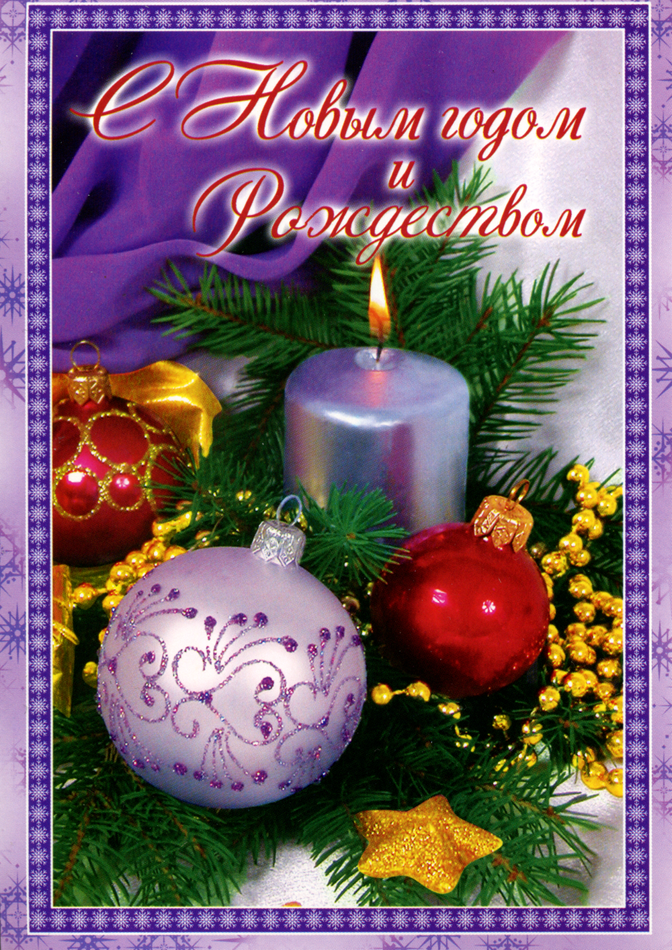 Администрация Кировского районаОтдел образованияИнформационно-методический центр Кировского района Санкт-ПетербургаИнформационная страница(декабрь 2023 года)№Содержание работыСодержание работыДатаВремяВремяВремяВремяМестоОтветственныйПовышение эффективности управления и оптимизация взаимодействия образовательных учрежденийПовышение эффективности управления и оптимизация взаимодействия образовательных учрежденийПовышение эффективности управления и оптимизация взаимодействия образовательных учрежденийПовышение эффективности управления и оптимизация взаимодействия образовательных учрежденийПовышение эффективности управления и оптимизация взаимодействия образовательных учрежденийПовышение эффективности управления и оптимизация взаимодействия образовательных учрежденийПовышение эффективности управления и оптимизация взаимодействия образовательных учрежденийПовышение эффективности управления и оптимизация взаимодействия образовательных учрежденийПовышение эффективности управления и оптимизация взаимодействия образовательных учрежденийПовышение эффективности управления и оптимизация взаимодействия образовательных учрежденийПлан совместных мероприятий отдела образования, ИМЦ и ОУПлан совместных мероприятий отдела образования, ИМЦ и ОУПлан совместных мероприятий отдела образования, ИМЦ и ОУПлан совместных мероприятий отдела образования, ИМЦ и ОУПлан совместных мероприятий отдела образования, ИМЦ и ОУПлан совместных мероприятий отдела образования, ИМЦ и ОУПлан совместных мероприятий отдела образования, ИМЦ и ОУПлан совместных мероприятий отдела образования, ИМЦ и ОУПлан совместных мероприятий отдела образования, ИМЦ и ОУПлан совместных мероприятий отдела образования, ИМЦ и ОУ1Итоговое сочинение учащихся 11 классовИтоговое сочинение учащихся 11 классов06.1206.1210.0010.0010.00ОУКоледа С.Э.Хазова С.И.2Торжественная церемония закрытия в Кировском районе Года педагога и наставникаТоржественная церемония закрытия в Кировском районе Года педагога и наставника06.1206.1216.0016.0016.00ДДЮТСтупак Ю.В.Шумова М.В.3Выездное заседание Отдела образования с представителями  школ Кировского района, посвященное Году педагога и наставникаВыездное заседание Отдела образования с представителями  школ Кировского района, посвященное Году педагога и наставника07.1207.1215.0015.0015.00Музей «Нарвская застава»(пр.Стачек, 45)Ступак Ю.В.Хазова С.И.4АнтиКонференция для руководителей ОУ и ДОУ Кировского района «#ПедагогРуководительМегаполис»АнтиКонференция для руководителей ОУ и ДОУ Кировского района «#ПедагогРуководительМегаполис»11.1211.1210.0010.0010.00ДДЮТ(пр.Стачек, 206)Ступак Ю.В.Хазова С.И.5Районный этап всероссийской олимпиады школьников по общеобразовательным предметамРайонный этап всероссийской олимпиады школьников по общеобразовательным предметампо графику КОпо графику КОпо графику КОпо графику КОпо графику КООУ районаКоледа С.Э.Хазова С.И.6Реализация «дорожной карты» - плана мероприятий в рамках направлений (проектов) региональной системы научно-методического сопровождения педагогических работников (совместно с ЦНППМ в СПбАППО)Реализация «дорожной карты» - плана мероприятий в рамках направлений (проектов) региональной системы научно-методического сопровождения педагогических работников (совместно с ЦНППМ в СПбАППО)в течение месяцав течение месяцав течение месяцав течение месяцав течение месяцаИМЦДДЮТЦППСХазова С.И.Шумова М.В.Рублевская А.С.7Районный Конкурс педагогических достиженийРайонный Конкурс педагогических достиженийв соответствии с графиком Конкурсав соответствии с графиком Конкурсав соответствии с графиком Конкурсав соответствии с графиком Конкурсав соответствии с графиком КонкурсаПлощадки в соответствии с ИМП Отдела образованияСтупак Ю.В.Казанцева Ю.Г.Хазова С.И.8Заседание Координационного советапо модернизации системы образования Кировского районаЗаседание Координационного советапо модернизации системы образования Кировского районабудет сообщено дополнительнобудет сообщено дополнительнобудет сообщено дополнительнобудет сообщено дополнительнобудет сообщено дополнительноИМЦПетренко И.В.Хазова С.И.9Формирование заявки на включение в деловую программу ПМОФ 2024 мероприятий на базе ДОУ и ОУ Кировского районаФормирование заявки на включение в деловую программу ПМОФ 2024 мероприятий на базе ДОУ и ОУ Кировского районав соответствии с ИМП КОв соответствии с ИМП КОв соответствии с ИМП КОв соответствии с ИМП КОв соответствии с ИМП КОИМЦСтупак Ю.В.Коледа С.Э.Петренко И.В.Хазова С.И.Совещания и семинары директоров ОУСовещания и семинары директоров ОУСовещания и семинары директоров ОУСовещания и семинары директоров ОУСовещания и семинары директоров ОУСовещания и семинары директоров ОУСовещания и семинары директоров ОУСовещания и семинары директоров ОУСовещания и семинары директоров ОУСовещания и семинары директоров ОУ1Совещание руководителей ОУСовещание руководителей ОУбудет сообщено дополнительнобудет сообщено дополнительнобудет сообщено дополнительнобудет сообщено дополнительнобудет сообщено дополнительнобудет сообщено дополнительноСтупак Ю.В.Совещания и семинары заместителей директоров ОУСовещания и семинары заместителей директоров ОУСовещания и семинары заместителей директоров ОУСовещания и семинары заместителей директоров ОУСовещания и семинары заместителей директоров ОУСовещания и семинары заместителей директоров ОУСовещания и семинары заместителей директоров ОУСовещания и семинары заместителей директоров ОУСовещания и семинары заместителей директоров ОУСовещания и семинары заместителей директоров ОУ1Совещание заместителей директоров по ИТ и ответственных за информатизациюбудет сообщено дополнительнобудет сообщено дополнительнобудет сообщено дополнительнобудет сообщено дополнительнобудет сообщено дополнительнобудет сообщено дополнительноудаленноХазова С.И.Суворова М.И.2Семинар для заместителей директоров по УВРбудет сообщено дополнительнобудет сообщено дополнительнобудет сообщено дополнительнобудет сообщено дополнительнобудет сообщено дополнительнобудет сообщено дополнительноИМЦХазова С.И.Мероприятия в рамках Года педагога и наставникаМероприятия в рамках Года педагога и наставникаМероприятия в рамках Года педагога и наставникаМероприятия в рамках Года педагога и наставникаМероприятия в рамках Года педагога и наставникаМероприятия в рамках Года педагога и наставникаМероприятия в рамках Года педагога и наставникаМероприятия в рамках Года педагога и наставникаМероприятия в рамках Года педагога и наставникаМероприятия в рамках Года педагога и наставника1Торжественная церемония закрытия в Кировском районе Года педагога и наставника06.1206.1206.1206.1216.0016.00ДДЮТСтупак Ю.В.Шумова М.В.2Выездное заседание Отдела образования с представителями  школ Кировского района, посвященное Году педагога и наставника07.1207.1207.1207.1215.0015.00Музей «Нарвская застава»(пр.Стачек, 45)Ступак Ю.В.Хазова С.И.3Районный Конкурс педагогических достиженийв соответствии с графиком Конкурсав соответствии с графиком Конкурсав соответствии с графиком Конкурсав соответствии с графиком Конкурсав соответствии с графиком Конкурсав соответствии с графиком КонкурсаПлощадки в соответствии с ИМП Отдела образованияКазанцева Ю.Г.Хазова С.И.4Реализация «дорожной карты» - плана мероприятий в рамках направлений (проектов) региональной системы научно-методического сопровождения педагогических работников (совместно с ЦНППМ в СПбАППО)в течение месяцав течение месяцав течение месяцав течение месяцав течение месяцав течение месяцаИМЦДДЮТЦППСХазова С.И.Шумова М.В.Рублевская А.С.5АнтиКонференция для руководителей ОУ и ДОУ Кировского района «#ПедагогРуководительМегаполис»11.1211.1211.1211.1211.1210.00ДДЮТ(пр.Стачек, 206)Ступак Ю.В.Хазова С.И.6Педагогический преобразующий процессинг «Назад в будущее: в школу в новом качестве». Question-сессия «Современные инструменты педагога: трансформация указки, мела и доски» (со стажем от 2 до 3 лет)13.1213.1213.1213.1213.1215.30ИМЦзал нач. школыТушнова О.М. Ванина Э.В.7Клуб молодых педагогов.Цикл встреч «Разговоры на равных»Встреча 2. «Взаимодействие с родителями. Эффективные формы привлечения родителей к деятельности учащихся»(для молодых педагогов Кировского района со стажем работы от 2 до 3 лет)18.1218.1218.1218.1218.1217.30ОУ 502Ишниязова Ю.Р. Калиникова А.В.ЦОКОЦОКОЦОКОЦОКОЦОКОЦОКОЦОКОЦОКОЦОКОЦОКО1Диагностические работы для учащихся9 классов с использованием ПК «Знак» по географии, английскому языку27.11-02.1227.11-02.12по графику ОУпо графику ОУпо графику ОУпо графику ОУОУ районаКомлева И.С.Дуброва А.П.2Диагностические работы для учащихся 9 классов с использованием ПК «Знак» по математике (алгебра)04.12 -09.1204.12 -09.12по графику ОУпо графику ОУпо графику ОУпо графику ОУОУ районаКомлева И.С.Дуброва А.П.3Диагностические работы для учащихся 9 классов с использованием ПК «Знак» по физике, химии11.12-16.1211.12-16.12по графику ОУпо графику ОУпо графику ОУпо графику ОУОУ районаКомлева И.С.Дуброва А.П.4Диагностические работы для учащихся 11 классов с использованием ПК «Знак» по математике профиль (алгебра)18.12-22.1218.12-22.12по графику ОУпо графику ОУпо графику ОУпо графику ОУОУ районаКомлева И.С.Дуброва А.П.5Итоговое сочинение (изложение) для учащихся 11 классов06.1206.1210.0010.0010.0010.00ОУ районаКомлева И.С.6Мониторинг функциональной грамотности20.11-10.12(2 этап)11.12-26.12(3 этап)20.11-10.12(2 этап)11.12-26.12(3 этап)По графику ОУПо графику ОУПо графику ОУПо графику ОУОУ районаКомлева И.С.Беловолосова О.П.7Диагностические работы для учащихся4 классов (метапредметная работа)будет сообщено дополнительнобудет сообщено дополнительнобудет сообщено дополнительнобудет сообщено дополнительнобудет сообщено дополнительнобудет сообщено дополнительноОУ 223, 269, 386, 506, 538, 608Чернышова Н.С. Беловолосова О.П.8Мониторинг размещения образовательных программ на сайтах ОУв течение месяцав течение месяцав течение месяцав течение месяцав течение месяцав течение месяцадистанционноТушнова О.М.Беловолосова О.П.Кураева В.С.9Консультации для участников регионального проекта для ШНОР (административных команд и районных кураторов)по согласованиюпо согласованиюпо согласованиюпо согласованиюпо согласованиюпо согласованиюЦИКТушнова О.М.Аттестация педагогических кадровАттестация педагогических кадровАттестация педагогических кадровАттестация педагогических кадровАттестация педагогических кадровАттестация педагогических кадровАттестация педагогических кадровАттестация педагогических кадровАттестация педагогических кадровАттестация педагогических кадров1Индивидуальные консультации по аттестации педагогических работников (по предварительной записи, телефон 753-79-37)вторниквторник11.00-17.0011.00-17.0011.00-17.0011.00-17.00ИМЦСохина А.Х.1Индивидуальные консультации по аттестации педагогических работников (по предварительной записи, телефон 753-79-37)четвергчетверг14.00-17.0014.00-17.0014.00-17.0014.00-17.00ИМЦСохина А.Х.2Прием индивидуальных папок педагогов, подавших заявления на аттестациюсредасредапо графику МФЦпо графику МФЦпо графику МФЦпо графику МФЦСПб ГКУ Центр аттестации и мониторингаСохина А.Х.3Выдача индивидуальных папок педагоговпо графикупо графикупо графикупо графикупо графикупо графикуИМЦСохина А.Х.Инновационная и опытно-экспериментальная работа ОУ Кировского районаИнновационная и опытно-экспериментальная работа ОУ Кировского районаИнновационная и опытно-экспериментальная работа ОУ Кировского районаИнновационная и опытно-экспериментальная работа ОУ Кировского районаИнновационная и опытно-экспериментальная работа ОУ Кировского районаИнновационная и опытно-экспериментальная работа ОУ Кировского районаИнновационная и опытно-экспериментальная работа ОУ Кировского районаИнновационная и опытно-экспериментальная работа ОУ Кировского районаИнновационная и опытно-экспериментальная работа ОУ Кировского районаИнновационная и опытно-экспериментальная работа ОУ Кировского района1Индивидуальные консультациипо вопросам реализации в ОУ инновационной деятельностипо предварительной записиfedorchyknmc@mail.ruпо предварительной записиfedorchyknmc@mail.ruпо предварительной записиfedorchyknmc@mail.ruпо предварительной записиfedorchyknmc@mail.ruпо предварительной записиfedorchyknmc@mail.ruпо предварительной записиfedorchyknmc@mail.ruИМЦВанина Э.В.Федорчук О.Ф.2Формирование заявки на включение в деловую программу ПМОФ 2024 мероприятий на базе ДОУ и ОУ Кировского районав течение месяцав течение месяцав течение месяцав течение месяцав течение месяцав течение месяцаИМЦСтупак Ю.В.Коледа С.Э.Петренко И.В.Хазова С.И.3Прием материалов на конкурс научно-методических статей в рамкахXIV Педагогических чтений «Учимся вместе: новые форматы для новых результатов» (на электронный адрес fedorchyknmc@mai.ru)До 25.12До 25.12До 25.12До 25.12До 25.12До 25.12дистанционноФедорчук О.Ф.4Индивидуальные консультационные встречи с ОУ и ДОУ района – опорными площадками развития системы образования Кировского района Санкт-Петербурга (второй год работы). Обсуждение подготовки итоговых продуктов деятельности площадкипо отдельному графику(по согласованию)по отдельному графику(по согласованию)по отдельному графику(по согласованию)по отдельному графику(по согласованию)по отдельному графику(по согласованию)по отдельному графику(по согласованию)ИМЦФедорчук О.Ф.Ванина Э.В.Сопровождение профильных психолого-педагогических классов школ районаСопровождение профильных психолого-педагогических классов школ районаСопровождение профильных психолого-педагогических классов школ районаСопровождение профильных психолого-педагогических классов школ районаСопровождение профильных психолого-педагогических классов школ районаСопровождение профильных психолого-педагогических классов школ районаСопровождение профильных психолого-педагогических классов школ районаСопровождение профильных психолого-педагогических классов школ районаСопровождение профильных психолого-педагогических классов школ районаСопровождение профильных психолого-педагогических классов школ района1Проект «Виртуальный кинотеатр «Без спецэффектов». Сезон 1. «Педагогические роли»по графику ОУпо графику ОУпо графику ОУпо графику ОУпо графику ОУпо графику ОУОУФедорчук О.Ф.Тушнова О.М.2Игра «ПедКЛАССики»20.1220.1215.3015.3015.3015.30будет сообщено дополнительноФедорчук О.Ф.Тушнова О.М.Начальная школа и ГПДНачальная школа и ГПДНачальная школа и ГПДНачальная школа и ГПДНачальная школа и ГПДНачальная школа и ГПДНачальная школа и ГПДНачальная школа и ГПДНачальная школа и ГПДНачальная школа и ГПД1Индивидуальные консультации для учителей начальных классов11.1225.1211.1225.1215.00-17.0015.00-17.0015.00-17.0015.00-17.00ИМЦЧернышова Н.С.2Семинар для председателей ШМО и учителей начальных классов «Реализация проекта«Мы вместе: семья и школа»12.1212.1215.0015.0015.0015.00ОУ 503Крайнова Л.В.Патрикеева О.В.3Семинар-практикум для учителей начальных классов «Нравственное воспитание средствами творческой деятельности в начальной школе»07.1207.1215.0015.0015.0015.00ОУ 658Кузнецова Т.Н.Бустубаева А.В.4Практический семинар с элементами мастер-классов для учителей начальных классов и ШНОР «Реализация обновлённых ФГОС НОО в условиях ШНОР»19.1219.1214.0014.0014.0014.00ОУ 608Бутанаева Т.П.Викулова А.А.5Семинар воспитателей ГПД «Современные методы и приемы организации работы в группе продленного дня»12.1212.1210.0010.0010.0010.00ОУ 277(Ветеранов, 14)Смирнова Ю.В.Чернышова Н.С.6Диагностическая работа. 4 класс13.1213.12по графику ОУпо графику ОУпо графику ОУпо графику ОУОУ 223, 269,386, 506,538, 608Чернышова Н.С7Открытая всероссийская интеллектуальная олимпиада «Наше наследие» (ОВИО).2-4 класс. Региональный тур16.1216.12будет сообщено дополнительнобудет сообщено дополнительнобудет сообщено дополнительнобудет сообщено дополнительнобудет сообщено дополнительноЗам. директоров по УВР8Постоянно действующий семинар для молодых педагогов «Школа молодого учителя»«Современные требования  к кабинету начальной школы с учетом ФГОС НОО и СанПиН». Мастер-класс по рисованию на окнах. Новогодний дизайн.21.1221.1215.0015.0015.0015.00ОУ 397Власова О.В.Давыдова С.Н.Чернышова Н.С.9Посещение молодых специалистов.Оказание методической помощи на местахВ течение месяцапо согласованиюВ течение месяцапо согласованиюВ течение месяцапо согласованиюВ течение месяцапо согласованиюВ течение месяцапо согласованиюВ течение месяцапо согласованиюОУ районаЧернышова Н.С.Открытые урокиОткрытые урокиОткрытые урокиОткрытые урокиОткрытые урокиОткрытые урокиОткрытые урокиОткрытые урокиОткрытые урокиОткрытые урокиОткрытые уроки1Русский язык, 2 класс. Правописание слов с безударным гласным звуком в словеРусский язык, 2 класс. Правописание слов с безударным гласным звуком в словеРусский язык, 2 класс. Правописание слов с безударным гласным звуком в слове06.1208.3008.30ОУ 277(Ветеранов, 39)ОУ 277(Ветеранов, 39)ОУ 277(Ветеранов, 39)Кузнецова Л.В.2Математика, 2 класс. Взаимосвязь компонентов и результата действия сложения. Буквенные выражения. УравнениеМатематика, 2 класс. Взаимосвязь компонентов и результата действия сложения. Буквенные выражения. УравнениеМатематика, 2 класс. Взаимосвязь компонентов и результата действия сложения. Буквенные выражения. Уравнение06.1209.3009.30ОУ 277(Ветеранов, 39)ОУ 277(Ветеранов, 39)ОУ 277(Ветеранов, 39)Кузнецова Л.В.3Обучение грамоте, 1 доп. класс.Буквы Пп. Звуки [п], [п`]Обучение грамоте, 1 доп. класс.Буквы Пп. Звуки [п], [п`]Обучение грамоте, 1 доп. класс.Буквы Пп. Звуки [п], [п`]06.1210.2010.20ОУ 277(Ветеранов, 39)ОУ 277(Ветеранов, 39)ОУ 277(Ветеранов, 39)Сехина М..Л.4Математика, 1 доп. класс.Число 9. Письмо цифры 9Математика, 1 доп. класс.Число 9. Письмо цифры 9Математика, 1 доп. класс.Число 9. Письмо цифры 906.1211.0511.05ОУ 277(Ветеранов, 39)ОУ 277(Ветеранов, 39)ОУ 277(Ветеранов, 39)Сехина М..Л.5Игровое занятие в ГПД «Зимние забавы»Игровое занятие в ГПД «Зимние забавы»Игровое занятие в ГПД «Зимние забавы»22.1214.0014.00ОУ 277(Ветеранов, 39)ОУ 277(Ветеранов, 39)ОУ 277(Ветеранов, 39)Савельева И.В.ОРКСЭ и ОДНКНРОРКСЭ и ОДНКНРОРКСЭ и ОДНКНРОРКСЭ и ОДНКНРОРКСЭ и ОДНКНРОРКСЭ и ОДНКНРОРКСЭ и ОДНКНРОРКСЭ и ОДНКНРОРКСЭ и ОДНКНРОРКСЭ и ОДНКНРОРКСЭ и ОДНКНР1Индивидуальные консультации для учителей по предварительной записи (sofronovaolga@mail.ru)Индивидуальные консультации для учителей по предварительной записи (sofronovaolga@mail.ru)Индивидуальные консультации для учителей по предварительной записи (sofronovaolga@mail.ru)06.1220.12по согласованиюпо согласованиюОУ 493(каб. 203)ОУ 493(каб. 203)ОУ 493(каб. 203)Матвеева О.Н.Русский язык и литератураРусский язык и литератураРусский язык и литератураРусский язык и литератураРусский язык и литератураРусский язык и литератураРусский язык и литератураРусский язык и литератураРусский язык и литератураРусский язык и литератураРусский язык и литература1Индивидуальные консультации(по предварительной записи)Индивидуальные консультации(по предварительной записи)Индивидуальные консультации(по предварительной записи)вторник16.00-17.0016.00-17.00ОУ 393 каб.51ОУ 393 каб.51ОУ 393 каб.51Зелалова С.А.2Индивидуальные консультации(по предварительной записи)Индивидуальные консультации(по предварительной записи)Индивидуальные консультации(по предварительной записи)среда16.00-17.0016.00-17.00ОУ 162ОУ 162ОУ 162Никитина Л.В.3Семинар «Технологии советских учителей-новаторов на уроках гуманитарного цикла»Семинар «Технологии советских учителей-новаторов на уроках гуманитарного цикла»Семинар «Технологии советских учителей-новаторов на уроках гуманитарного цикла»08.1216.0016.00ИМЦзал методистовИМЦзал методистовИМЦзал методистовЗелалова С.А.4Обучающий семинар «Технологии и методы подготовки к ОГЭ/ЕГЭ по русскому языку. Тестовая часть». Спикер - ведущий преподаватель Центра подготовки к ГИА «Пять из пяти» Розмыслова Л.В.Обучающий семинар «Технологии и методы подготовки к ОГЭ/ЕГЭ по русскому языку. Тестовая часть». Спикер - ведущий преподаватель Центра подготовки к ГИА «Пять из пяти» Розмыслова Л.В.Обучающий семинар «Технологии и методы подготовки к ОГЭ/ЕГЭ по русскому языку. Тестовая часть». Спикер - ведущий преподаватель Центра подготовки к ГИА «Пять из пяти» Розмыслова Л.В.22.1216.0016.00ИМЦзал ДОУИМЦзал ДОУИМЦзал ДОУЗелалова С.А.МатематикаМатематикаМатематикаМатематикаМатематикаМатематикаМатематикаМатематикаМатематикаМатематика1Индивидуальные консультации для учителей математики (по предварительной записи)Индивидуальные консультации для учителей математики (по предварительной записи)Индивидуальные консультации для учителей математики (по предварительной записи)понедельник16.00-17.0016.00-17.00ИМЦИМЦИМЦФедорчук О.Ф.1Индивидуальные консультации для учителей математики (по предварительной записи)Индивидуальные консультации для учителей математики (по предварительной записи)Индивидуальные консультации для учителей математики (по предварительной записи)четверг16.00-17.0016.00-17.00ОУ 284ОУ 284ОУ 284Лапыгина О.В.2Семинар «Стереометрия. Методы решения задач на нахождение расстояний в пространстве»Семинар «Стереометрия. Методы решения задач на нахождение расстояний в пространстве»Семинар «Стереометрия. Методы решения задач на нахождение расстояний в пространстве»07.1216.0016.00ИМЦИМЦИМЦФедорчук О.Ф.Ниренбург Т.Л.3Районная диагностическая работа в ПК «Знак»,9 класс, алгебраРайонная диагностическая работа в ПК «Знак»,9 класс, алгебраРайонная диагностическая работа в ПК «Знак»,9 класс, алгебра04.12-09.1204.12-09.1204.12-09.12ОУ районаОУ районаОУ районаЛапыгина О.В.4Районная диагностическая работа в ПК «Знак»,11 класс, алгебра и начала математического анализа (профильный уровень)Районная диагностическая работа в ПК «Знак»,11 класс, алгебра и начала математического анализа (профильный уровень)Районная диагностическая работа в ПК «Знак»,11 класс, алгебра и начала математического анализа (профильный уровень)18.12-23.1218.12-23.1218.12-23.12ОУ районаОУ районаОУ районаЛапыгина О.В5Информационно-методическое совещание председателей МО учителей математикиИнформационно-методическое совещание председателей МО учителей математикиИнформационно-методическое совещание председателей МО учителей математики18.1218.1216.00ЦИКЦИКЦИКФедорчук о.Ф.Лапыгина О.В.Работа творческих/экспертных группРабота творческих/экспертных группРабота творческих/экспертных группРабота творческих/экспертных группРабота творческих/экспертных группРабота творческих/экспертных группРабота творческих/экспертных группРабота творческих/экспертных группРабота творческих/экспертных группРабота творческих/экспертных группРабота творческих/экспертных группРабота творческих/экспертных групп11Работа творческой группы «Мониторинг качества предметных результатов учащихся с использованием ПК «Знак»в течение месяцав течение месяцав течение месяцав течение месяцав течение месяцаОУ 284ОУ 284Лапыгина О.В.Лапыгина О.В.Английский языкАнглийский языкАнглийский языкАнглийский языкАнглийский языкАнглийский языкАнглийский языкАнглийский языкАнглийский языкАнглийский язык11Районный конкурс чтецов на английском языке15.1215.1216.00-18.3016.00-18.3016.00-18.30ОУ 377ОУ 377Прикота И.А.Рудь В.А.Прикота И.А.Рудь В.А.22Совещание РМО «Предварительные итоги1-го полугодия. Планы на 2-е полугодие»18.1218.1216.30-17.4516.30-17.4516.30-17.45ОУ 504ОУ 504Рудь В.А.Рудь В.А.33Индивидуальные консультации для учителей английского языка (по предварительной договоренности)04.1211.1204.1211.1216.00-17.0016.00-17.0016.00-17.00ОУ 504ОУ 504Рудь В.А.Рудь В.А.Открытые уроки, занятияОткрытые уроки, занятияОткрытые уроки, занятияОткрытые уроки, занятияОткрытые уроки, занятияОткрытые уроки, занятияОткрытые уроки, занятияОткрытые уроки, занятияОткрытые уроки, занятияОткрытые уроки, занятияОткрытые уроки, занятияОткрытые уроки, занятия11Урок в 5 классе «Озеро Титикака», развитие навыков говорения05.1205.1211.0011.0011.00ОУ 504ОУ 504Сычева А.С.Сычева А.С.Работа творческих/экспертных группРабота творческих/экспертных группРабота творческих/экспертных группРабота творческих/экспертных группРабота творческих/экспертных группРабота творческих/экспертных группРабота творческих/экспертных группРабота творческих/экспертных группРабота творческих/экспертных группРабота творческих/экспертных группРабота творческих/экспертных группРабота творческих/экспертных групп11Работа творческой группы «Реализация ФГОС» «Разработка конспектов уроков в системе обновленных ФГОС»13.1213.1215.3015.3015.3015.30ОУ 254Щербакова О.Л.Щербакова О.Л.22Работа творческой группы «Диагностические работы» «Разработка материалов пробного ЕГЭ»08.1208.1215.4515.4515.4515.45ОУ 504Рудь В.А.Рудь В.А.Информатика и ИКТИнформатика и ИКТИнформатика и ИКТИнформатика и ИКТИнформатика и ИКТИнформатика и ИКТ1Тематическая консультация для учителей информатики «Проведение КЕГЭ по информатике»13.1216.00ИМЦТаммемяги Т.Н.2Индивидуальные консультации для учителей информатики (по предварительной записи tantam@mail.ru)13.1216.30ИМЦТаммемяги Т.Н.Работа творческих/экспертных группРабота творческих/экспертных группРабота творческих/экспертных группРабота творческих/экспертных группРабота творческих/экспертных группРабота творческих/экспертных групп1Работа экспертной группы «Подготовка к олимпиадам, ЕГЭ и ГИА»в течение месяцав течение месяцаОУ 261Гупалова А.В.2Работа экспертной группы «Реализация обновленных ФГОС. Информатика»в течение месяцав течение месяцаОУ 378Ключева Е.Е.История, обществознание и правоИстория, обществознание и правоИстория, обществознание и правоИстория, обществознание и правоИстория, обществознание и правоИстория, обществознание и право1Индивидуальные консультации для учителей истории (по предварительной записи kornils@yandex.ru)08.1215.00 - 16.00ОУ 503Корнилов С.В.2Индивидуальные консультации для учителей обществознания и права(по предварительной записи tikhomir-mariya@yandex.ru)21.1215.00 - 16.00ОУ 277Тихомирова М.С.3Семинар для учителей истории и обществознания «Системно-деятельностный подход на уроках истории и обществознания»20.1216.00ИМЦТихомирова М.С.Корнилов С.В.Физика и астрономияФизика и астрономияФизика и астрономияФизика и астрономияФизика и астрономияФизика и астрономия1Индивидуальные консультациипо предварительной записи  sorokinaelena261@yandex.ruв течение месяцав течение месяцаОУ 261Сорокина Е.Н.2Информационно-методическое совещание РМО учителей физики «Результаты проведения оценочных процедур с применением ПК «Знак» по физике»12.1216.00ОУ 261Сорокина Е.НХимияХимияХимияХимияХимияХимия1Индивидуальные консультациидля учителей химии (по предварительной записи eaakuli4@mail.ru)в течение месяцав течение месяцаОУ 389Акулич Е.А.2Информационно-методическое совещаниеРМО учителей химии18.1216.00ИМЦАкулич Е.А.3Диагностическая работа в ПК «Знак»в 2023-2024 учебном году11.12 – 16.12ОУАкулич Е.А.4Мастер-класс «Буферные системы»с использованием цифровых лабораторий11.1215.30-17.00ОУ 378Орлова И.В. (химия), Теханович Е.А. (биология)Открытые урокиОткрытые урокиОткрытые урокиОткрытые урокиОткрытые урокиОткрытые уроки1«Расстановка коэффициентов в окислительно-восстановительных реакциях с участием органических веществ»06.1216.00-17.30ОУ 551Ребезов А.О.Биология, экологияБиология, экологияБиология, экологияБиология, экологияБиология, экологияБиология, экология1Тематическая консультация для учителей биологии «Подготовка учащихся к  ГИА по  биологии» (по предварительной записи)nata.balandi@yandex.ru21.1216.00ИМЦБаландина Н.Л.2Индивидуальные консультации (по предварительной записи) nata.balandi@yandex.ru08.1217.00-18.00ИМЦБаландина Н.Л.3Районный семинар «Возможности цифровых лабораторий при изучении предметов естественно-научного цикла»11.1216.00ОУ 378(Ветеранов, 114/2)Баландина Н.Л. Акулич Е.А.Работа творческих/экспертных группРабота творческих/экспертных группРабота творческих/экспертных группРабота творческих/экспертных группРабота творческих/экспертных группРабота творческих/экспертных групп1Заседание творческой  группы «Подготовка учителей к использованию технологий дистанционного обучения15.1215.00ОУ 389 «ЦЭО»Баландина Н.Л.ГеографияГеографияГеографияГеографияГеографияГеография1Индивидуальные консультации для учителей географии (по предварительной записи)nata.balandi@yandex.ru08.1216.00-17.00ИМЦБаландина Н.Л.2Тематическая консультация для учителей географии «Подготовка учащихся к ГИА по  географии» (по предварительной записи)nata.balandi@yandex.ru15.1216.00ИМЦБаландина Н.Л.3Районный тур всероссийской олимпиады по географии01.1214.00ОУ 254 (9-11 кл.)ОУ 240 (7-8 кл.)Баландина Н.Л.4Диагностическая работа в ПК «Знак» по географии27.11-02.12по графику ОУОУБаландина Н.Л.Работа творческих/экспертных группРабота творческих/экспертных группРабота творческих/экспертных группРабота творческих/экспертных группРабота творческих/экспертных группРабота творческих/экспертных групп1Заседание творческой  группы «Подготовка учителей к использованию технологий дистанционного обучения22.1215.00ОУ 389 «ЦЭО»Баландина Н.Л.МузыкаМузыкаМузыкаМузыкаМузыкаМузыка1Индивидуальная консультация для учителей музыки по предварительной записиv.makhova@rambler.ru05.1216.00ОУ 282Махова В.А.2Тематическая консультация для   учителей музыки «Анализ результатов мониторинга по музыке в 6-х классах» (по предварительной записи v.makhova@rambler.ru)12.1216.00ОУ 282Махова В.А.Работа творческих/экспертных группРабота творческих/экспертных группРабота творческих/экспертных группРабота творческих/экспертных группРабота творческих/экспертных группРабота творческих/экспертных групп1Работа творческой/экспертной группы учителей музыки «Составление  диагностических работ и олимпиадных заданий в контексте ФГОС»В течение месяцаВ течение месяцаОУ 377Федорова Т.П.2Работа творческой/экспертной группы учителей музыки «Инструментальное музицирование на уроках музыки как обязательный этап урока в контексте обновленных ФГОС»В течение месяцаВ течение месяцаОУ 244Янке Е.Я.3Работа творческой/экспертной группы учителей музыки «Экспертиза рабочих программ учителей музыки Кировского района. Использование ЭОР предложенных Конструктором»В течение месяцаВ течение месяцаОУ 393Заднепровская Г.С.Физическая культураФизическая культураФизическая культураФизическая культураФизическая культураФизическая культура1Индивидуальные консультации для учителей физической культуры07.1221.1215.00 – 16.00ОУ 585Кравченко С.А.2Методическое совещание (РМО)20.1216.00ГБУ СШОР Кировского района СПбКравченко С.А. Богданова Е.В.3Спортивные мероприятия по плану Положения Спартакиады школьников Кировского района на 2023-2024 уч.год «Баскетбол»21.11-06.12Финал07.12-08.12с 14.0011.00По группамГБУ СШОР Кировского района СПбБогданова Е.В. Шарапова А.Л.4Спортивные мероприятия по плану Положения Спартакиады школьников Кировского района на 2023-2024 уч.год «Веселые старты»01-08.12Финал 13.12с 14.0010.00По группамГБУ СШОР Кировского района СПбБогданова Е.В.Горбачева В.А.5Районный конкурс педагогических достижений. «Лучший учитель физической культуры Кировского района»21.1210.00ОУ 585Кравченко С.А.Работа творческих/экспертных группРабота творческих/экспертных группРабота творческих/экспертных группРабота творческих/экспертных группРабота творческих/экспертных группРабота творческих/экспертных групп1Работа творческой группы по подготовке участников, организации и проведению районного КПД11.12-20.12С 15.00ОУ 585, 274, 249Кравченко С.А. Горбачева В.А. Павлова А.Е.ОБЖ и ГООБЖ и ГООБЖ и ГООБЖ и ГООБЖ и ГООБЖ и ГО1Индивидуальные консультации13.1213.30-14.30ЦИКСитникова Л.А.2Тематическая консультация для преподавателей-организаторов ОБЖ«Подготовка к региональному этапу олимпиады по ОБЖ»20.1216.00-17.00ЦИКСитникова Л.А.3Круглый стол «Развитие критического мышления на уроках ОБЖ»13.1210.00ОУ 244Лисина Т.А.Работа творческих/экспертных группРабота творческих/экспертных группРабота творческих/экспертных группРабота творческих/экспертных группРабота творческих/экспертных группРабота творческих/экспертных групп1Заседание творческой группы:1.Основные характеристики учебной программы по НВП2.Организационно-педагогические условия проведения уроков по начальной военной подготовке3.Посещение открытых уроков27.1213.00–14.00ЦИКСитникова Л.А.БиблиотекариБиблиотекариБиблиотекариБиблиотекариБиблиотекариБиблиотекари1Индивидуальные консультации22.1211.00-16.00ИМЦПичугина А.Ф.2Семинар «Приобщение учащихся к систематическому чтению»08.1211.00ОУ 283Пичугина А.Ф.Большакова Е.А.3Постоянно действующий семинар «Библиотечная профессия»15.1211.00ИМЦПичугина А.Ф.Сосина О.П.4Проверка библиотечной документациипо согласованиюпо согласованиюИМЦПичугина А.Ф.Повышение эффективности кадрового обеспечения образованияПовышение эффективности кадрового обеспечения образованияПовышение эффективности кадрового обеспечения образованияПовышение эффективности кадрового обеспечения образованияПовышение эффективности кадрового обеспечения образованияПовышение эффективности кадрового обеспечения образованияПовышение квалификации педагогических кадров ОУПовышение квалификации педагогических кадров ОУПовышение квалификации педагогических кадров ОУПовышение квалификации педагогических кадров ОУПовышение квалификации педагогических кадров ОУПовышение квалификации педагогических кадров ОУИМЦИМЦИМЦИМЦИМЦИМЦ1Курсы повышения квалификации по программе «Педагог, подросток, родитель: пути взаимодействия»01.1208.1215.1215.00ИМЦЛычаева А.Г.2Курсы повышения квалификации по программе «Начальная военная подготовка обучающихся в контексте обновленного ФГОС СОО»05.1215.30ЦИКЛычаева А.Г.СПб АППОСПб АППОСПб АППОСПб АППОСПб АППОСПб АППО1Курсы повышения квалификации по программе «Актуальные подходы к оцениванию достижения результатов обучения в предметном образовании (биология)»04.1211.1218.1215.30ИМЦЛычаева А.Г.2Прием и отбор заявок на обучение в СПбАППО в 2024 годуПрием и отбор заявок на обучение в СПбАППО в 2024 годуПрием и отбор заявок на обучение в СПбАППО в 2024 годуПрием и отбор заявок на обучение в СПбАППО в 2024 годуЛычаева А.Г.3Прием заявок и регистрация педагогов на обучение по персонифицированной модели в 2024 годуПрием заявок и регистрация педагогов на обучение по персонифицированной модели в 2024 годуПрием заявок и регистрация педагогов на обучение по персонифицированной модели в 2024 годуПрием заявок и регистрация педагогов на обучение по персонифицированной модели в 2024 годуЛычаева А.Г.ОРГАНИЗАЦИОННО-МЕТОДИЧЕСКОЕ СОПРОВОЖДЕНИЕ РЕАЛИЗАЦИИ В ОУ РАЙОНАЦЕЛЕВОЙ МОДЕЛИ НАСТАВНИЧЕСТВАОРГАНИЗАЦИОННО-МЕТОДИЧЕСКОЕ СОПРОВОЖДЕНИЕ РЕАЛИЗАЦИИ В ОУ РАЙОНАЦЕЛЕВОЙ МОДЕЛИ НАСТАВНИЧЕСТВАОРГАНИЗАЦИОННО-МЕТОДИЧЕСКОЕ СОПРОВОЖДЕНИЕ РЕАЛИЗАЦИИ В ОУ РАЙОНАЦЕЛЕВОЙ МОДЕЛИ НАСТАВНИЧЕСТВАОРГАНИЗАЦИОННО-МЕТОДИЧЕСКОЕ СОПРОВОЖДЕНИЕ РЕАЛИЗАЦИИ В ОУ РАЙОНАЦЕЛЕВОЙ МОДЕЛИ НАСТАВНИЧЕСТВАОРГАНИЗАЦИОННО-МЕТОДИЧЕСКОЕ СОПРОВОЖДЕНИЕ РЕАЛИЗАЦИИ В ОУ РАЙОНАЦЕЛЕВОЙ МОДЕЛИ НАСТАВНИЧЕСТВАОРГАНИЗАЦИОННО-МЕТОДИЧЕСКОЕ СОПРОВОЖДЕНИЕ РЕАЛИЗАЦИИ В ОУ РАЙОНАЦЕЛЕВОЙ МОДЕЛИ НАСТАВНИЧЕСТВА1Индивидуальные консультациипо согласованиюпо согласованиюИМЦФедорчук О.Ф.2Мониторинг сайтов ОУ района в части обновления раздела «Наставничество»в течение месяцав течение месяцаОУФедорчук О.Ф.ОРГАНИЗАЦИОННО-МЕТОДИЧЕСКОЕ СОПРОВОЖДЕНИЕ МОЛОДЫХ СПЕЦИАЛИСТОВОРГАНИЗАЦИОННО-МЕТОДИЧЕСКОЕ СОПРОВОЖДЕНИЕ МОЛОДЫХ СПЕЦИАЛИСТОВОРГАНИЗАЦИОННО-МЕТОДИЧЕСКОЕ СОПРОВОЖДЕНИЕ МОЛОДЫХ СПЕЦИАЛИСТОВОРГАНИЗАЦИОННО-МЕТОДИЧЕСКОЕ СОПРОВОЖДЕНИЕ МОЛОДЫХ СПЕЦИАЛИСТОВОРГАНИЗАЦИОННО-МЕТОДИЧЕСКОЕ СОПРОВОЖДЕНИЕ МОЛОДЫХ СПЕЦИАЛИСТОВОРГАНИЗАЦИОННО-МЕТОДИЧЕСКОЕ СОПРОВОЖДЕНИЕ МОЛОДЫХ СПЕЦИАЛИСТОВ1Консультации для молодых специалистовпо согласованиюпо согласованиюИМЦТушнова О.М.2Клуб молодых педагогов.Цикл встреч «Разговоры на равных»Встреча 2. «Взаимодействие с родителями. Эффективные формы привлечения родителей к деятельности учащихся»(для молодых педагогов Кировского района со стажем работы от 2 до 3 лет)18.1217.30ОУ 502Ишниязова Ю.Р. Калиникова А.В.3Педагогический преобразующий процессинг «Назад в будущее: в школу в новом качестве». Question-сессия «Современные инструменты педагога: трансформация указки, мела и доски» (со стажем от 2 до 3 лет)13.1215.30ИМЦзал нач. школыТушнова О.М. Ванина Э.В.ОРГАНИЗАЦИОННО-МЕТОДИЧЕСКОЕ СОПРОВОЖДЕНИЕ ПРОФЕССИОНАЛЬНЫХИ УЧЕНИЧЕСКИХ КОНКУРСОВОРГАНИЗАЦИОННО-МЕТОДИЧЕСКОЕ СОПРОВОЖДЕНИЕ ПРОФЕССИОНАЛЬНЫХИ УЧЕНИЧЕСКИХ КОНКУРСОВОРГАНИЗАЦИОННО-МЕТОДИЧЕСКОЕ СОПРОВОЖДЕНИЕ ПРОФЕССИОНАЛЬНЫХИ УЧЕНИЧЕСКИХ КОНКУРСОВОРГАНИЗАЦИОННО-МЕТОДИЧЕСКОЕ СОПРОВОЖДЕНИЕ ПРОФЕССИОНАЛЬНЫХИ УЧЕНИЧЕСКИХ КОНКУРСОВОРГАНИЗАЦИОННО-МЕТОДИЧЕСКОЕ СОПРОВОЖДЕНИЕ ПРОФЕССИОНАЛЬНЫХИ УЧЕНИЧЕСКИХ КОНКУРСОВОРГАНИЗАЦИОННО-МЕТОДИЧЕСКОЕ СОПРОВОЖДЕНИЕ ПРОФЕССИОНАЛЬНЫХИ УЧЕНИЧЕСКИХ КОНКУРСОВКонкурсы для учащихсяКонкурсы для учащихсяКонкурсы для учащихсяКонкурсы для учащихсяКонкурсы для учащихсяКонкурсы для учащихся1Индивидуальные консультациипо конкурсам и олимпиадамnagornova.80@list.runagornova.80@list.runagornova.80@list.ruНагорнова Н.С.Всероссийская олимпиада школьниковВсероссийская олимпиада школьниковВсероссийская олимпиада школьниковВсероссийская олимпиада школьниковВсероссийская олимпиада школьниковВсероссийская олимпиада школьниковВсероссийская олимпиада школьниковВсероссийская олимпиада школьниковВсероссийская олимпиада школьниковВсероссийская олимпиада школьниковВсероссийская олимпиада школьников1Районный этап всероссийской олимпиады школьниковРайонный этап всероссийской олимпиады школьниковпо графикупо графикупо графикупо графикупо графикупо графикуХазова С.И.Нагорнова Н.С.Хазова С.И.Нагорнова Н.С.2Формирование списков участников регионального этапаФормирование списков участников регионального этападо 29.12до 29.12до 29.12до 29.12до 29.12до 29.12Нагорнова Н.С.методисты ИМЦНагорнова Н.С.методисты ИМЦКонкурс педагогических достиженийКонкурс педагогических достиженийКонкурс педагогических достиженийКонкурс педагогических достиженийКонкурс педагогических достиженийКонкурс педагогических достиженийКонкурс педагогических достиженийКонкурс педагогических достиженийКонкурс педагогических достиженийКонкурс педагогических достиженийКонкурс педагогических достижений1Номинация «Учитель года Кировского района Санкт-Петербурга», 3 этап (мастер-класс)Номинация «Учитель года Кировского района Санкт-Петербурга», 3 этап (мастер-класс)12.1212.3012.30ОУ 387ОУ 387ОУ 387Серебрякова И.В.Громовая М.А.Серебрякова И.В.Громовая М.А.2Номинация «Учитель года Кировского района Санкт-Петербурга», 4 этап (круглый стол,  вопрос учителю)Номинация «Учитель года Кировского района Санкт-Петербурга», 4 этап (круглый стол,  вопрос учителю)15.1214.3014.30ОУ 387ОУ 387ОУ 387Серебрякова И.В.Громовая М.А.Серебрякова И.В.Громовая М.А.ИНДИВИДУАЛЬНЫЙ ОБРАЗОВАТЕЛЬНЫЙ МАРШРУТ. АИС «КОНСТРУКТОР»ИНДИВИДУАЛЬНЫЙ ОБРАЗОВАТЕЛЬНЫЙ МАРШРУТ. АИС «КОНСТРУКТОР»ИНДИВИДУАЛЬНЫЙ ОБРАЗОВАТЕЛЬНЫЙ МАРШРУТ. АИС «КОНСТРУКТОР»ИНДИВИДУАЛЬНЫЙ ОБРАЗОВАТЕЛЬНЫЙ МАРШРУТ. АИС «КОНСТРУКТОР»ИНДИВИДУАЛЬНЫЙ ОБРАЗОВАТЕЛЬНЫЙ МАРШРУТ. АИС «КОНСТРУКТОР»ИНДИВИДУАЛЬНЫЙ ОБРАЗОВАТЕЛЬНЫЙ МАРШРУТ. АИС «КОНСТРУКТОР»ИНДИВИДУАЛЬНЫЙ ОБРАЗОВАТЕЛЬНЫЙ МАРШРУТ. АИС «КОНСТРУКТОР»ИНДИВИДУАЛЬНЫЙ ОБРАЗОВАТЕЛЬНЫЙ МАРШРУТ. АИС «КОНСТРУКТОР»ИНДИВИДУАЛЬНЫЙ ОБРАЗОВАТЕЛЬНЫЙ МАРШРУТ. АИС «КОНСТРУКТОР»ИНДИВИДУАЛЬНЫЙ ОБРАЗОВАТЕЛЬНЫЙ МАРШРУТ. АИС «КОНСТРУКТОР»ИНДИВИДУАЛЬНЫЙ ОБРАЗОВАТЕЛЬНЫЙ МАРШРУТ. АИС «КОНСТРУКТОР»11Консультации для педагоговпонедельник15.00-17.0015.00-17.00ИМЦкаб.15ИМЦкаб.15ИМЦкаб.15Громовая М.А.Громовая М.А.Информатизация системы образованияИнформатизация системы образованияИнформатизация системы образованияИнформатизация системы образованияИнформатизация системы образованияИнформатизация системы образованияИнформатизация системы образованияИнформатизация системы образованияИнформатизация системы образованияИнформатизация системы образованияИнформатизация системы образования11Индивидуальные консультации для малоопытных заместителей директоровпо ИТв течение месяцав течение месяцав течение месяцаsouvorova@kirov.spb.rusouvorova@kirov.spb.rusouvorova@kirov.spb.ruСуворова М.И.Суворова М.И.22Районный фестиваль «Цифра». Консультации для педагоговв течение месяцав течение месяцав течение месяцаlantsova@kirov.spb.rulantsova@kirov.spb.rulantsova@kirov.spb.ruЛанцова Е.Б.Ланцова Е.Б.33Городской (региональный) конкурс дистанционных проектов «Я познаю мир». Электронная регистрациядо 29.12до 29.12до 29.12http://ya-i-mir.ruhttp://ya-i-mir.ruhttp://ya-i-mir.ruЛанцова Е.Б.Ланцова Е.Б.44Городской (региональный) конкурс дистанционных проектов «Я познаю мир». Консультации для педагоговв течение месяцав течение месяцав течение месяцаlantsova@kirov.spb.rulantsova@kirov.spb.rulantsova@kirov.spb.ruЛанцова Е.Б.Ланцова Е.Б.55Мониторинг «Урок цифры. Облачные технологии: в поисках снежного барса»по 10.12по 10.12по 10.12souvorova@kirov.spb.rusouvorova@kirov.spb.rusouvorova@kirov.spb.ruСуворова М.И.Суворова М.И.66Мониторинг деятельности офлайн площадок проекта «Код будущего»11.12 – 20.1211.12 – 20.1211.12 – 20.12souvorova@kirov.spb.rusouvorova@kirov.spb.rusouvorova@kirov.spb.ruСуворова М.И.Суворова М.И.77Районный фестиваль «Цифра». Заключительный тур07.1215.0015.00ЦИК (Зои Космодемьянской, 31)ЦИК (Зои Космодемьянской, 31)ЦИК (Зои Космодемьянской, 31)Суворова М.И.Ланцова Е.Б.Суворова М.И.Ланцова Е.Б.88Районный открытый конкурс по 3D-моделированию «Мой город в формате 3D»20.12уточняетсяуточняетсяМузей ОранэлыМузей ОранэлыМузей ОранэлыАмбросова Е.Н.Амбросова Е.Н.ЗДОРОВЬЕСОЗИДАЮЩАЯ ДЕЯТЕЛЬНОСТЬ ОУ. ИНКЛЮЗИВНОЕ ОБРАЗОВАНИЕЗДОРОВЬЕСОЗИДАЮЩАЯ ДЕЯТЕЛЬНОСТЬ ОУ. ИНКЛЮЗИВНОЕ ОБРАЗОВАНИЕЗДОРОВЬЕСОЗИДАЮЩАЯ ДЕЯТЕЛЬНОСТЬ ОУ. ИНКЛЮЗИВНОЕ ОБРАЗОВАНИЕЗДОРОВЬЕСОЗИДАЮЩАЯ ДЕЯТЕЛЬНОСТЬ ОУ. ИНКЛЮЗИВНОЕ ОБРАЗОВАНИЕЗДОРОВЬЕСОЗИДАЮЩАЯ ДЕЯТЕЛЬНОСТЬ ОУ. ИНКЛЮЗИВНОЕ ОБРАЗОВАНИЕЗДОРОВЬЕСОЗИДАЮЩАЯ ДЕЯТЕЛЬНОСТЬ ОУ. ИНКЛЮЗИВНОЕ ОБРАЗОВАНИЕЗДОРОВЬЕСОЗИДАЮЩАЯ ДЕЯТЕЛЬНОСТЬ ОУ. ИНКЛЮЗИВНОЕ ОБРАЗОВАНИЕЗДОРОВЬЕСОЗИДАЮЩАЯ ДЕЯТЕЛЬНОСТЬ ОУ. ИНКЛЮЗИВНОЕ ОБРАЗОВАНИЕЗДОРОВЬЕСОЗИДАЮЩАЯ ДЕЯТЕЛЬНОСТЬ ОУ. ИНКЛЮЗИВНОЕ ОБРАЗОВАНИЕЗДОРОВЬЕСОЗИДАЮЩАЯ ДЕЯТЕЛЬНОСТЬ ОУ. ИНКЛЮЗИВНОЕ ОБРАЗОВАНИЕЗДОРОВЬЕСОЗИДАЮЩАЯ ДЕЯТЕЛЬНОСТЬ ОУ. ИНКЛЮЗИВНОЕ ОБРАЗОВАНИЕ11Индивидуальные консультации по вопросам реализации в ОУ здоровьесозидающей деятельности по предварительной записиtvkot2010@mail.ruпо согласованиюпо согласованиюпо согласованиюЦИКкаб. 27ЦИКкаб. 27ЦИКкаб. 27Кот Т.В.Кот Т.В.22Районный семинар «Здоровьесберегающие технологии реализации преемственности образовательного процесса в детском саду и начальной школе»13.1213.00-15.0013.00-15.00ДОУ 19ДОУ 19ДОУ 19Кот Т.В.Ракутина Е.В.Кот Т.В.Ракутина Е.В.ДЕТИ с ОВЗДЕТИ с ОВЗДЕТИ с ОВЗДЕТИ с ОВЗДЕТИ с ОВЗДЕТИ с ОВЗДЕТИ с ОВЗДЕТИ с ОВЗДЕТИ с ОВЗДЕТИ с ОВЗДЕТИ с ОВЗ11Консультации для педагогов, работающих с детьми с ОВЗв течение месяцав течение месяцав течение месяцаermoshenko_me@565.spb.ruermoshenko_me@565.spb.ruermoshenko_me@565.spb.ruЕрмощенко М.Е.Ермощенко М.Е.22Конкурс декоративно-прикладного творчества «На все руки мастера». Приём заявокдо 12.12до 15.00до 15.00navseruki_mastera@565.spb.runavseruki_mastera@565.spb.runavseruki_mastera@565.spb.ruЕрмощенко М.Е.Ермощенко М.Е.33Конкурс декоративно-прикладного творчества «На все руки мастера»11.12 - 28.12до 15.00до 15.00ОУ 565ОУ 565ОУ 565Ермощенко М.ЕЕрмощенко М.Е44Мониторинг «Охват дополнительным образованием обучающихся с ОВЗ»15.12-25.12до 15.00до 15.00удаленноудаленноудаленноЕрмощенко М.ЕЕрмощенко М.Е55Мастер-классы: 	Декоративно-прикладное творчество в работе с обучающимися с ОВЗ15.1215.0015.00ОУ районаОУ районаОУ районаЕрмощенко М.Е.Педагоги районаЕрмощенко М.Е.Педагоги района66Городской (региональный) конкурс дистанционных проектов «Я познаю мир». Консультации для педагоговв течение месяцадистанционнодистанционноlantsova@kirov.spb.rulantsova@kirov.spb.rulantsova@kirov.spb.ruЛанцова Е.Б.Ланцова Е.Б.77Городской (региональный) конкурс дистанционных проектов «Я познаю мир». Электронная регистрациядо 29.12до 29.12до 29.12http://ya-i-mir.ruhttp://ya-i-mir.ruhttp://ya-i-mir.ruЛанцова Е.Б.Ланцова Е.Б.88Городской (региональный) конкурс дистанционных проектов «Я познаю мир». Работа над проектамив течение месяцав течение месяцав течение месяцаhttp://ya-i-mir.ruhttp://ya-i-mir.ruhttp://ya-i-mir.ruЛанцова Е.Б.Ланцова Е.Б.Переход к новому качеству воспитания обучающихся, их социализации,приобщение к опыту созидательной деятельностиПереход к новому качеству воспитания обучающихся, их социализации,приобщение к опыту созидательной деятельностиПереход к новому качеству воспитания обучающихся, их социализации,приобщение к опыту созидательной деятельностиПереход к новому качеству воспитания обучающихся, их социализации,приобщение к опыту созидательной деятельностиПереход к новому качеству воспитания обучающихся, их социализации,приобщение к опыту созидательной деятельностиПереход к новому качеству воспитания обучающихся, их социализации,приобщение к опыту созидательной деятельностиПереход к новому качеству воспитания обучающихся, их социализации,приобщение к опыту созидательной деятельностиПереход к новому качеству воспитания обучающихся, их социализации,приобщение к опыту созидательной деятельностиПереход к новому качеству воспитания обучающихся, их социализации,приобщение к опыту созидательной деятельностиПереход к новому качеству воспитания обучающихся, их социализации,приобщение к опыту созидательной деятельностиПереход к новому качеству воспитания обучающихся, их социализации,приобщение к опыту созидательной деятельностиДДЮТДДЮТДДЮТДДЮТДДЮТДДЮТДДЮТДДЮТДДЮТДДЮТДДЮТРайонные методические объединения, совещанияРайонные методические объединения, совещанияРайонные методические объединения, совещанияРайонные методические объединения, совещанияРайонные методические объединения, совещанияРайонные методические объединения, совещанияРайонные методические объединения, совещанияРайонные методические объединения, совещанияРайонные методические объединения, совещанияРайонные методические объединения, совещанияРайонные методические объединения, совещания11РУМО советников директора по воспитанию и взаимодействию с детскими общественными объединениями06.1213.1220.1227.1206.1213.1220.1227.1211.00ДДЮТ(Ленинский, 133, к.4)каб.213ДДЮТ(Ленинский, 133, к.4)каб.213ДДЮТ(Ленинский, 133, к.4)каб.213Сосина А.Я.Сосина А.Я.22РУМО заместителей по ВР ОУ Кировского района07.1207.1210.00ОУ 538(Новаторов, 40)ОУ 538(Новаторов, 40)ОУ 538(Новаторов, 40)Поплавская С.М.Поплавская С.М.33РУМО заведующих ОДОД ОУ Кировского района06.1206.1210.30ДДЮТ(Ленинский, 133, к.4)каб. 213ДДЮТ(Ленинский, 133, к.4)каб. 213ДДЮТ(Ленинский, 133, к.4)каб. 213Кишева А.А.
Довбань А.Г.Пархаль А.П.Кишева А.А.
Довбань А.Г.Пархаль А.П.44РУМО заведующих ОДОД ОУ Кировского района13.1213.1210.00Ленинградская область,Выра, Большой пр., 32 АЛенинградская область,Выра, Большой пр., 32 АЛенинградская область,Выра, Большой пр., 32 АКишева А.А.
Довбань А.Г.Пархаль А.П.Кишева А.А.
Довбань А.Г.Пархаль А.П.55РУМО председателей МО классных руководителей14.1214.1215.30ОУ 277(Ветеранов, 14)ОУ 277(Ветеранов, 14)ОУ 277(Ветеранов, 14)Ибрагимова Э.А.Ибрагимова Э.А.66РУМО руководителей школьных музеев09.1209.1215.30Школьные музейные формированияШкольные музейные формированияШкольные музейные формированияЗименко В.М.Зименко В.М.77РУМО кураторов добровольческой деятельности13.1213.1216.00ДДЮТ(Ленинский, 133, к.4)каб.213ДДЮТ(Ленинский, 133, к.4)каб.213ДДЮТ(Ленинский, 133, к.4)каб.213Бочко К.А.Бочко К.А.Массовые мероприятия, фестивали, конкурсы для учащихся ОУМассовые мероприятия, фестивали, конкурсы для учащихся ОУМассовые мероприятия, фестивали, конкурсы для учащихся ОУМассовые мероприятия, фестивали, конкурсы для учащихся ОУМассовые мероприятия, фестивали, конкурсы для учащихся ОУМассовые мероприятия, фестивали, конкурсы для учащихся ОУМассовые мероприятия, фестивали, конкурсы для учащихся ОУМассовые мероприятия, фестивали, конкурсы для учащихся ОУМассовые мероприятия, фестивали, конкурсы для учащихся ОУМассовые мероприятия, фестивали, конкурсы для учащихся ОУМассовые мероприятия, фестивали, конкурсы для учащихся ОУ11КВИЗ «Обо всём и сразу!» для смешанных команд ОУ в рамках программы «Орлята в Кировском»01.12-04.1201.12-04.12По графикуДДЮТ(Ленинский, 133, к.4)ДДЮТ(Ленинский, 133, к.4)ДДЮТ(Ленинский, 133, к.4)Сосина А.Я.Лобань Т.И.Сосина А.Я.Лобань Т.И.22Районный творческий конкурс «Россия: прошлое, настоящее, будущее»01.12-20.0101.12-20.0101.12-20.01ДДЮТ(Ленинский, 133, к.4)ДДЮТ(Ленинский, 133, к.4)ДДЮТ(Ленинский, 133, к.4)Гурова А.В.Мартынова Е.В.Гурова А.В.Мартынова Е.В.33Районный творческий конкурс «Взгляд детей и молодежи на Арктический регион Российской Федерации»01.12-28.0101.12-28.0101.12-28.01ДДЮТ(Ленинский, 133, к.4)ДДЮТ(Ленинский, 133, к.4)ДДЮТ(Ленинский, 133, к.4)Гурова А.В.Мартынова Е.В.Гурова А.В.Мартынова Е.В.44Районный этап соревнований «Статен в строю, силен в бою»02.1202.12По графикуДДЮТ(Ленинский, 133, к.4)ДДЮТ(Ленинский, 133, к.4)ДДЮТ(Ленинский, 133, к.4)Зименко В.М.Каргаев С.Н.Зименко В.М.Каргаев С.Н.55Районный квест «Дорогами героев»04.12-12.1204.12-12.12Весь деньКировский районКировский районКировский районЗименко В.М.Вильк П.Д.Зименко В.М.Вильк П.Д.66Межрайонный Рождественский хоровой фестиваль04.1204.1215.00ДДЮТ(Ленинский, 133, к.4)ДДЮТ(Ленинский, 133, к.4)ДДЮТ(Ленинский, 133, к.4)Кишева А.А.
Пархаль А.П.Кишева А.А.
Пархаль А.П.77Районный слет добровольцев ОУ «Помочь может каждый»05.1205.1214.30ДДЮТ(Ленинский, 133, к.4)ДДЮТ(Ленинский, 133, к.4)ДДЮТ(Ленинский, 133, к.4)Сосина А.Я.Бочко К.А.Сосина А.Я.Бочко К.А.88Районная акция «Подарим детям радость»06.12-20.1206.12-20.12По графикуОУ Кировского районаОУ Кировского районаОУ Кировского районаСосина А.Я.Бочко К.А.Сосина А.Я.Бочко К.А.99Литературное кафе, приуроченное к 220-летию со дня рождения поэта Федора Ивановича Тютчева11.1211.1217.00ДДЮТ(Ленинский, 133, к.4)ДДЮТ(Ленинский, 133, к.4)ДДЮТ(Ленинский, 133, к.4)Сосина А.Я.Малкова А.А.Сосина А.Я.Малкова А.А.1010Выставка рисунков ко Дню Конституции Российской Федерации11.12-15.1211.12-15.12ДДЮТ(Ленинский, 133, к.4)ДДЮТ(Ленинский, 133, к.4)ДДЮТ(Ленинский, 133, к.4)Зименко В.М.Вильк П.Д.Зименко В.М.Вильк П.Д.1111Интерактивный спектакль «Хранители новогодних чудес»18.12-27.1218.12-27.12По графикуДДЮТ(Ленинский, 133, к.4)ДДЮТ(Ленинский, 133, к.4)ДДЮТ(Ленинский, 133, к.4)Свиридин А.А.Свиридин А.А.1212Историко-краеведческая конференция исследовательских работ школьников «Война. Блокада. Ленинград»19.1219.1215.30ДДЮТ(Ленинский, 133, к.4)ДДЮТ(Ленинский, 133, к.4)ДДЮТ(Ленинский, 133, к.4)Зименко В.М.Вильк П.Д.Зименко В.М.Вильк П.Д.Мероприятия для педагогов ОУ районаМероприятия для педагогов ОУ районаМероприятия для педагогов ОУ районаМероприятия для педагогов ОУ районаМероприятия для педагогов ОУ районаМероприятия для педагогов ОУ районаМероприятия для педагогов ОУ районаМероприятия для педагогов ОУ районаМероприятия для педагогов ОУ районаМероприятия для педагогов ОУ районаМероприятия для педагогов ОУ района11Районный конкурс педагогического мастерства классных руководителей «Созвездие талантов». Конкурсное испытание «Презентация педагогического опыта»07.1207.1215.00ДДЮТ(Ленинский, 133, к.4)ДДЮТ(Ленинский, 133, к.4)ДДЮТ(Ленинский, 133, к.4)Ибрагимова Э.А.Ибрагимова Э.А.22Открытое районное лично-командное первенство по стрельбе из оптико-электронного оружия среди учащихся образовательных учрежденийКировского района Санкт-Петербурга13.12-14.1213.12-14.1210.00-20.00ДДЮТ(Стачек, 206)ДДЮТ(Стачек, 206)ДДЮТ(Стачек, 206)Моисеев Н.В.Бондаренко Э.П.Моисеев Н.В.Бондаренко Э.П.33Обучающий семинар в рамках работы Школы молодого руководителя15.1215.1215.00ДДЮТ(Ленинский, 133, к.4)каб.306ДДЮТ(Ленинский, 133, к.4)каб.306ДДЮТ(Ленинский, 133, к.4)каб.306Поплавская С.М.Поплавская С.М.44Районный фестиваль-конкурс открытых занятий (мероприятий) «Калейдоскоп классных идей»(этап «Открытое занятие»)По заявкамПо заявкамПо графикуОУ районаОУ районаОУ районаИбрагимова Э.А.Ибрагимова Э.А.55Районный семинар для классных руководителей 5-8-ых классов «Профилактика буллинга и его последствий»уточняетсяуточняется15.30ДДЮТ(Ленинский, 133, к.4)каб.306ДДЮТ(Ленинский, 133, к.4)каб.306ДДЮТ(Ленинский, 133, к.4)каб.306Ибрагимова Э.А.Ибрагимова Э.А.Консультативно-методическая помощьКонсультативно-методическая помощьКонсультативно-методическая помощьКонсультативно-методическая помощьКонсультативно-методическая помощьКонсультативно-методическая помощьКонсультативно-методическая помощьКонсультативно-методическая помощьКонсультативно-методическая помощьКонсультативно-методическая помощьКонсультативно-методическая помощь11Проведение консультаций для заведующих школьными музеямиВ течение месяца, по заявкамВ течение месяца, по заявкам10.00-16.00ДДЮТ(Ленинский, 133, к.4)каб. 315ДДЮТ(Ленинский, 133, к.4)каб. 315ДДЮТ(Ленинский, 133, к.4)каб. 315Зименко В.М.Зименко В.М.22Индивидуальные консультации классных руководителей, председателей МО классных руководителейПо заявкамПо заявкамПо согласованиюДДЮТ(Ленинский, 133, к.4)каб.413ДДЮТ(Ленинский, 133, к.4)каб.413ДДЮТ(Ленинский, 133, к.4)каб.413Ибрагимова Э.А.Ибрагимова Э.А.33Индивидуальные консультации заместителей директоров по ВР ОУПо заявкамПо заявкамПо согласованиюДДЮТ(Ленинский, 133, к.4)каб.413ДДЮТ(Ленинский, 133, к.4)каб.413ДДЮТ(Ленинский, 133, к.4)каб.413Поплавская С.М.Поплавская С.М.44Индивидуальные консультации советников директора по воспитанию и взаимодействию с детскими общественными объединениямиПо заявкамПо заявкамПо согласованиюДДЮТ(Ленинский, 133, к.4)каб.301ДДЮТ(Ленинский, 133, к.4)каб.301ДДЮТ(Ленинский, 133, к.4)каб.301Сосина А.Я.Сосина А.Я.55Индивидуальные консультации кураторов добровольческой деятельностиПо заявкамПо заявкамПо согласованиюДДЮТ(Ленинский, 133, к.4)каб.301ДДЮТ(Ленинский, 133, к.4)каб.301ДДЮТ(Ленинский, 133, к.4)каб.301Бочко К.А.Бочко К.А.66Индивидуальные консультации кураторов органов ученического самоуправленияПо заявкамПо заявкамПо согласованиюДДЮТ(Ленинский, 133, к.4)каб.301ДДЮТ(Ленинский, 133, к.4)каб.301ДДЮТ(Ленинский, 133, к.4)каб.301Малкова А.А.Малкова А.А.77Проведение консультаций для педагогов ДО по образовательным программам физкультурно-спортивной, художественной и социально-педагогической, направленностиПо заявкамПо заявкамПо согласованиюДДЮТ(Ленинский, 133, к.4)каб.401ДДЮТ(Ленинский, 133, к.4)каб.401ДДЮТ(Ленинский, 133, к.4)каб.401Волобуева О.В.Волобуева О.В.88Проведение консультаций для педагогов ДО и заведующих ОДОД по вопросам дополнительного образования детей15.1215.12По согласованиюДДЮТ(Ленинский, 133, к.4)каб.306ДДЮТ(Ленинский, 133, к.4)каб.306ДДЮТ(Ленинский, 133, к.4)каб.306Кишева А.А.Кишева А.А.ЦДЮТТЦДЮТТЦДЮТТЦДЮТТЦДЮТТЦДЮТТЦДЮТТЦДЮТТЦДЮТТЦДЮТТЦДЮТТУчебно-воспитательные мероприятия для образовательных учреждений района по предупреждению детского дорожно-транспортного травматизма и безопасности дорожного движенияУчебно-воспитательные мероприятия для образовательных учреждений района по предупреждению детского дорожно-транспортного травматизма и безопасности дорожного движенияУчебно-воспитательные мероприятия для образовательных учреждений района по предупреждению детского дорожно-транспортного травматизма и безопасности дорожного движенияУчебно-воспитательные мероприятия для образовательных учреждений района по предупреждению детского дорожно-транспортного травматизма и безопасности дорожного движенияУчебно-воспитательные мероприятия для образовательных учреждений района по предупреждению детского дорожно-транспортного травматизма и безопасности дорожного движенияУчебно-воспитательные мероприятия для образовательных учреждений района по предупреждению детского дорожно-транспортного травматизма и безопасности дорожного движенияУчебно-воспитательные мероприятия для образовательных учреждений района по предупреждению детского дорожно-транспортного травматизма и безопасности дорожного движенияУчебно-воспитательные мероприятия для образовательных учреждений района по предупреждению детского дорожно-транспортного травматизма и безопасности дорожного движенияУчебно-воспитательные мероприятия для образовательных учреждений района по предупреждению детского дорожно-транспортного травматизма и безопасности дорожного движенияУчебно-воспитательные мероприятия для образовательных учреждений района по предупреждению детского дорожно-транспортного травматизма и безопасности дорожного движенияУчебно-воспитательные мероприятия для образовательных учреждений района по предупреждению детского дорожно-транспортного травматизма и безопасности дорожного движения11Программа игровых познавательных занятий по БДД «Безопасность от А до Я» для учащихся2-4 классоввторникчетверг(по графику)11.0012.3011.0012.30ЦДЮТТЦДЮТТЦДЮТТМамина Е.А.Журавлева Е.А.Мамина Е.А.Журавлева Е.А.11ОУ 393 – 3б04.1211.0011.00ЦДЮТТЦДЮТТЦДЮТТМамина Е.А.Журавлева Е.А.Мамина Е.А.Журавлева Е.А.11ОУ 608 – 4р04.1212:3012:30ЦДЮТТЦДЮТТЦДЮТТМамина Е.А.Журавлева Е.А.Мамина Е.А.Журавлева Е.А.11ОУ 608 – 2р12.1211.0011.00ЦДЮТТЦДЮТТЦДЮТТМамина Е.А.Журавлева Е.А.Мамина Е.А.Журавлева Е.А.11ОУ 608 – 3р12.1212:3012:30ЦДЮТТЦДЮТТЦДЮТТМамина Е.А.Журавлева Е.А.Мамина Е.А.Журавлева Е.А.11ОУ 2 – 2+214.1211.0011.00ЦДЮТТЦДЮТТЦДЮТТМамина Е.А.Журавлева Е.А.Мамина Е.А.Журавлева Е.А.11ОУ 2 – 3+314.1212:3012:30ЦДЮТТЦДЮТТЦДЮТТМамина Е.А.Журавлева Е.А.Мамина Е.А.Журавлева Е.А.11ОУ 2 – 4+419.1211.0011.00ЦДЮТТЦДЮТТЦДЮТТМамина Е.А.Журавлева Е.А.Мамина Е.А.Журавлева Е.А.11ОУ 384 – 221.1211.0011.00ЦДЮТТЦДЮТТЦДЮТТМамина Е.А.Журавлева Е.А.Мамина Е.А.Журавлева Е.А.22Программа игровых познавательных занятий по БДД «Транспортный мир» для учащихся 5-6 классовсредапятница(по графику)11.0012.3011.0012.30ЦДЮТТЦДЮТТЦДЮТТДиканская Н.Е.Мамина Е.А.Диканская Н.Е.Мамина Е.А.33Интерактивная программа по ПДД «Школа дорожных правил» для учащихся 2 классов с ОВЗ (в ОУ 502, ОУ 2, 480)04.12-06.1210.0010.00ОУОУОУДиканская Н.Е.Мамина Е.А.Журавлева Е.А..Диканская Н.Е.Мамина Е.А.Журавлева Е.А..44Мероприятие с мобильным комплексом«Лаборатории безопасности» в ОУ 58505.1206.1210.0010.00ОУ 585ОУ 585ОУ 585Логинова Н.В.Педагоги ГОЦЛогинова Н.В.Педагоги ГОЦ55Районный этап регионального открытого конкурса детского творчества «Дорога и мы»2 этап11.12-12.12 (прием работ)2 этап11.12-12.12 (прием работ)2 этап11.12-12.12 (прием работ)ЦДЮТТЦДЮТТЦДЮТТЛогинова Н.В.Педагоги РЦЛогинова Н.В.Педагоги РЦ66Городская акция «Засветись»16.10-20.1216.10-20.1216.10-20.12ОУОУОУЛогинова Н.В.Логинова Н.В.77Городская акция «Безопасные каникулы или Новый год по «Правилам»20.11-09.0120.11-09.0120.11-09.01ОУОУОУЛогинова Н.В.Логинова Н.В.88Районный этап регионального конкурса среди образовательных учреждений Санкт-Петербурга «Дорога без опасности»Прием конкурсных работ12.12-13.12Прием конкурсных работ12.12-13.12Прием конкурсных работ12.12-13.12ЦДЮТТЦДЮТТЦДЮТТЛогинова Н.В.Логинова Н.В.Мероприятия по поддержке детского общественного движения ЮИД Кировского районаМероприятия по поддержке детского общественного движения ЮИД Кировского районаМероприятия по поддержке детского общественного движения ЮИД Кировского районаМероприятия по поддержке детского общественного движения ЮИД Кировского районаМероприятия по поддержке детского общественного движения ЮИД Кировского районаМероприятия по поддержке детского общественного движения ЮИД Кировского районаМероприятия по поддержке детского общественного движения ЮИД Кировского районаМероприятия по поддержке детского общественного движения ЮИД Кировского районаМероприятия по поддержке детского общественного движения ЮИД Кировского районаМероприятия по поддержке детского общественного движения ЮИД Кировского районаМероприятия по поддержке детского общественного движения ЮИД Кировского района11Интерактивные занятия по БДД (игра по станциям) «Дорожная азбука» для учащихся начальной школы с участием школьных отрядов ЮИД, с использованием мобильного автоклассавторникчетверг(по графику)по согласованиюпо согласованиюНа базе ГБОУНа базе ГБОУНа базе ГБОУЯсинская Е.С.Комиссаренко В.Ю.Ясинская Е.С.Комиссаренко В.Ю.11ОУ 501 – 1 Краснопутиловская 2205.1211.0011.00ОУ 501ОУ 501ОУ 501Ясинская Е.С.Комиссаренко В.Ю.Ясинская Е.С.Комиссаренко В.Ю.11ОУ 501 – 1 Краснопутиловская 2205.1212.0012.00ОУ 501ОУ 501ОУ 501Ясинская Е.С.Комиссаренко В.Ю.Ясинская Е.С.Комиссаренко В.Ю.11ОУ 501 – 1 Новостроек 2607.1211.0011.00ОУ 501ОУ 501ОУ 501Ясинская Е.С.Комиссаренко В.Ю.Ясинская Е.С.Комиссаренко В.Ю.11ОУ 501 – 1 Новостроек 2607.1212.0012.00ОУ 501ОУ 501ОУ 501Ясинская Е.С.Комиссаренко В.Ю.Ясинская Е.С.Комиссаренко В.Ю.11ОУ 240 – 112.1211.0011.00ОУ 240ОУ 240ОУ 240Ясинская Е.С.Комиссаренко В.Ю.Ясинская Е.С.Комиссаренко В.Ю.11ОУ 240 – 112.1212.0012.00ОУ 240ОУ 240ОУ 240Ясинская Е.С.Комиссаренко В.Ю.Ясинская Е.С.Комиссаренко В.Ю.22Конкурс компьютерных листовок «Безопасность на дороге дело каждого!» среди школьных отрядов ЮИД04.12-07.1204.12-07.1204.12-07.12ЦДЮТТЦДЮТТЦДЮТТХавренкова Е.Б.Хавренкова Е.Б.Участие учащихся района во всероссийских и городских мероприятиях по БДДУчастие учащихся района во всероссийских и городских мероприятиях по БДДУчастие учащихся района во всероссийских и городских мероприятиях по БДДУчастие учащихся района во всероссийских и городских мероприятиях по БДДУчастие учащихся района во всероссийских и городских мероприятиях по БДДУчастие учащихся района во всероссийских и городских мероприятиях по БДДУчастие учащихся района во всероссийских и городских мероприятиях по БДДУчастие учащихся района во всероссийских и городских мероприятиях по БДДУчастие учащихся района во всероссийских и городских мероприятиях по БДДУчастие учащихся района во всероссийских и городских мероприятиях по БДДУчастие учащихся района во всероссийских и городских мероприятиях по БДД11Региональные детско-юношеские командные соревнования «Дорожный патруль»ДекабрьДекабрьДекабрьГБОУ «Балтийский берег»ГБОУ «Балтийский берег»ГБОУ «Балтийский берег»Логинова Н.В.Логинова Н.В.Учебно-воспитательные мероприятия ЦДЮТТ для учащихся ОУ районаУчебно-воспитательные мероприятия ЦДЮТТ для учащихся ОУ районаУчебно-воспитательные мероприятия ЦДЮТТ для учащихся ОУ районаУчебно-воспитательные мероприятия ЦДЮТТ для учащихся ОУ районаУчебно-воспитательные мероприятия ЦДЮТТ для учащихся ОУ районаУчебно-воспитательные мероприятия ЦДЮТТ для учащихся ОУ районаУчебно-воспитательные мероприятия ЦДЮТТ для учащихся ОУ районаУчебно-воспитательные мероприятия ЦДЮТТ для учащихся ОУ районаУчебно-воспитательные мероприятия ЦДЮТТ для учащихся ОУ районаУчебно-воспитательные мероприятия ЦДЮТТ для учащихся ОУ районаУчебно-воспитательные мероприятия ЦДЮТТ для учащихся ОУ района11«Лабиринты истории» - игра-квест для учащихся 9-10 классовпо записипо записипо записиЦДЮТТЦДЮТТЦДЮТТДиканская Н.Е.Журавлёва Е.С.Абузгалиева Д.М.Диканская Н.Е.Журавлёва Е.С.Абузгалиева Д.М.11ОУ 221 10б класс07.1213.3013.30ЦДЮТТЦДЮТТЦДЮТТДиканская Н.Е.Журавлёва Е.С.Абузгалиева Д.М.Диканская Н.Е.Журавлёва Е.С.Абузгалиева Д.М.11ОУ 501 9 класс11.1213.0013.00ЦДЮТТЦДЮТТЦДЮТТДиканская Н.Е.Журавлёва Е.С.Абузгалиева Д.М.Диканская Н.Е.Журавлёва Е.С.Абузгалиева Д.М.22«Чудесный город» - игровая познавательная программа для 3-4 классовпо записипо записипо записиЦДЮТТЦДЮТТЦДЮТТАбузгалиева Д.М.Журавлёва Е.С.Абузгалиева Д.М.Журавлёва Е.С.22ОУ 221 3а класс04.1211.0011.00ЦДЮТТЦДЮТТЦДЮТТАбузгалиева Д.М.Журавлёва Е.С.Абузгалиева Д.М.Журавлёва Е.С.33«Этноэкспедиция» - игровая познавательная программа для уч-ся 7 классовпо записипо записипо записиЦДЮТТЦДЮТТЦДЮТТДиканская Н.Е.Абузгалиева Д.М.Диканская Н.Е.Абузгалиева Д.М.33ОУ 501 7 класс05.1213.0013.00ЦДЮТТЦДЮТТЦДЮТТДиканская Н.Е.Абузгалиева Д.М.Диканская Н.Е.Абузгалиева Д.М.44Интерактивные занятия для учащихся 8-11 классов «Астрономия для старшеклассников»по записипо записипо записиЦДЮТТЦДЮТТЦДЮТТКириллов А.К.Мурылева А.В.Оношко О.С.Кириллов А.К.Мурылева А.В.Оношко О.С.55Спектакль «Мальчик из Малаги» детской театральной студии АРТ-диалог(для учащихся средней и старшей школы)28.10-01.1210.0011.3010.0011.30ЦДЮТТЦДЮТТЦДЮТТПейсаховская И.Е.Пейсаховская И.Е.55ОУ 27701.1210.0010.00ЦДЮТТЦДЮТТЦДЮТТПейсаховская И.Е.Пейсаховская И.Е.55ОУ 240 (5 и 7 классы)01.1211.3011.30ЦДЮТТЦДЮТТЦДЮТТПейсаховская И.Е.Пейсаховская И.Е.66Интерактивные занятия «Человек. Земля. Вселенная»по средам и четвергам(по записи)по средам и четвергам(по записи)по средам и четвергам(по записи)ЦДЮТТЦДЮТТЦДЮТТКириллов А.К.Мурылева А.В.Оношко О.С.Прокопенко М.В.Кириллов А.К.Мурылева А.В.Оношко О.С.Прокопенко М.В.66ОУ 38906.1211.0011.00ЦДЮТТЦДЮТТЦДЮТТКириллов А.К.Мурылева А.В.Оношко О.С.Прокопенко М.В.Кириллов А.К.Мурылева А.В.Оношко О.С.Прокопенко М.В.66ОУ 38906.1212.0012.00ЦДЮТТЦДЮТТЦДЮТТКириллов А.К.Мурылева А.В.Оношко О.С.Прокопенко М.В.Кириллов А.К.Мурылева А.В.Оношко О.С.Прокопенко М.В.66ОУ 50407.1211.0011.00ЦДЮТТЦДЮТТЦДЮТТКириллов А.К.Мурылева А.В.Оношко О.С.Прокопенко М.В.Кириллов А.К.Мурылева А.В.Оношко О.С.Прокопенко М.В.66ОУ 48007.1212.0012.00ЦДЮТТЦДЮТТЦДЮТТКириллов А.К.Мурылева А.В.Оношко О.С.Прокопенко М.В.Кириллов А.К.Мурылева А.В.Оношко О.С.Прокопенко М.В.66ОУ 22113.1211.0011.00ЦДЮТТЦДЮТТЦДЮТТКириллов А.К.Мурылева А.В.Оношко О.С.Прокопенко М.В.Кириллов А.К.Мурылева А.В.Оношко О.С.Прокопенко М.В.66ОУ 39714.1211.0011.00ЦДЮТТЦДЮТТЦДЮТТКириллов А.К.Мурылева А.В.Оношко О.С.Прокопенко М.В.Кириллов А.К.Мурылева А.В.Оношко О.С.Прокопенко М.В.66ОУ 50314.1212.0012.00ЦДЮТТЦДЮТТЦДЮТТКириллов А.К.Мурылева А.В.Оношко О.С.Прокопенко М.В.Кириллов А.К.Мурылева А.В.Оношко О.С.Прокопенко М.В.66ОУ 50420.1211.0011.00ЦДЮТТЦДЮТТЦДЮТТКириллов А.К.Мурылева А.В.Оношко О.С.Прокопенко М.В.Кириллов А.К.Мурылева А.В.Оношко О.С.Прокопенко М.В.66ОУ 22120.1212.0012.00ЦДЮТТЦДЮТТЦДЮТТКириллов А.К.Мурылева А.В.Оношко О.С.Прокопенко М.В.Кириллов А.К.Мурылева А.В.Оношко О.С.Прокопенко М.В.66ОУ 22121.1212.0012.00ЦДЮТТЦДЮТТЦДЮТТКириллов А.К.Мурылева А.В.Оношко О.С.Прокопенко М.В.Кириллов А.К.Мурылева А.В.Оношко О.С.Прокопенко М.В.Профориентационная работа с учащимися ОУ районаПрофориентационная работа с учащимися ОУ районаПрофориентационная работа с учащимися ОУ районаПрофориентационная работа с учащимися ОУ районаПрофориентационная работа с учащимися ОУ районаПрофориентационная работа с учащимися ОУ районаПрофориентационная работа с учащимися ОУ районаПрофориентационная работа с учащимися ОУ районаПрофориентационная работа с учащимися ОУ районаПрофориентационная работа с учащимися ОУ районаПрофориентационная работа с учащимися ОУ района11Профориентационное мероприятие «День профессий судостроения» ОУ 480 9классы13.1213.3013.30ГБПОУ «Колледж судостроения и прикладных технологий»ГБПОУ «Колледж судостроения и прикладных технологий»ГБПОУ «Колледж судостроения и прикладных технологий»Лисина Т.В.Лисина Т.В.22Конкурс мультимедийных рисунков «Моя любимая профессия» для учащихся 5-7 классов22.12дистанционнодистанционноЦДЮТТЦДЮТТЦДЮТТЛисина Т.В.Лисина Т.В.33Экскурсии в учреждения СПО (ДОД)по заявкам ОУпо заявкам ОУпо заявкам ОУпо заявкам ОУпо заявкам ОУпо заявкам ОУЛисина Т.В.Лисина Т.В.33ОУ506по согласованиюпо согласованиюпо согласованиюСПБ ГАПО«Морская техническая академия»СПБ ГАПО«Морская техническая академия»СПБ ГАПО«Морская техническая академия»Лисина Т.В.Лисина Т.В.33ОУ 389по согласованиюпо согласованиюпо согласованиюГБПОУ «Промышленно-технологический колледж»ГБПОУ «Промышленно-технологический колледж»ГБПОУ «Промышленно-технологический колледж»Лисина Т.В.Лисина Т.В.44Экскурсии  на предприятия ОУ 250по согласованиюОАО«Северная верфь»ОАО«Северная верфь»ОАО«Северная верфь»Лисина Т.В.Лисина Т.В.55Компьютерная профдиагностика учащихсяпо согласованиюпо согласованиюпо согласованиюв ОУв ОУв ОУКовалёва Е.Н.Ковалёва Е.Н.55Компьютерная  профдиагностика учащихсяпо согласованиюпо согласованиюпо согласованиюОУ 506ОУ 506ОУ 506Ковалёва Е.Н.Ковалёва Е.Н.55Компьютерная  профдиагностика учащихсяпо согласованиюпо согласованиюпо согласованиюОУ 585ОУ 585ОУ 585Ковалёва Е.Н.Ковалёва Е.Н.55Компьютерная  профдиагностика учащихся -7а,бпо согласованиюпо согласованиюпо согласованиюОУ 392ОУ 392ОУ 392Ковалёва Е.Н.Ковалёва Е.Н.66Тренинги для старшеклассниковпо согласованиюпо согласованиюпо согласованиюв ОУв ОУв ОУБасова И.П.Басова И.П.66Тренинг «Профессиональное самоопределение, 1 занятие», 9 класс07.1213.0013.00ОУ 381ОУ 381ОУ 381Басова И.П.Басова И.П.66Тренинг «Профессиональное самоопределение, 2 занятие», 9 класс14.1213.0013.00ОУ 381ОУ 381ОУ 381Басова И.П.Басова И.П.66Тренинг «Профессиональное самоопределение, 3 занятие», 9 класс21.1213.0013.00ОУ 381ОУ 381ОУ 381Басова И.П.Басова И.П.66Тренинг «Самопознание, самооценка», 10 класс»26.1213.0013.00ОУ 274ОУ 274ОУ 274Басова И.П.Басова И.П.77Клуб «Юный предприниматель»21.1216.0016.00ЦДЮТТЦДЮТТЦДЮТТРазумова Е.М.Кирьянко Д.В.Разумова Е.М.Кирьянко Д.В.Конкурсы, соревнования, выставки ЦДЮТТ для воспитанников и учащихся ОУКонкурсы, соревнования, выставки ЦДЮТТ для воспитанников и учащихся ОУКонкурсы, соревнования, выставки ЦДЮТТ для воспитанников и учащихся ОУКонкурсы, соревнования, выставки ЦДЮТТ для воспитанников и учащихся ОУКонкурсы, соревнования, выставки ЦДЮТТ для воспитанников и учащихся ОУКонкурсы, соревнования, выставки ЦДЮТТ для воспитанников и учащихся ОУКонкурсы, соревнования, выставки ЦДЮТТ для воспитанников и учащихся ОУКонкурсы, соревнования, выставки ЦДЮТТ для воспитанников и учащихся ОУКонкурсы, соревнования, выставки ЦДЮТТ для воспитанников и учащихся ОУКонкурсы, соревнования, выставки ЦДЮТТ для воспитанников и учащихся ОУКонкурсы, соревнования, выставки ЦДЮТТ для воспитанников и учащихся ОУ11Открытый районный конкурс-выставка детского творчества «ЧУДЕСА ПОД НОВЫЙ ГОД» для детей с ограниченными возможностями здоровья01.11.-22.12https://vk.com/club199662818?from=quick_searchhttps://vk.com/club199662818?from=quick_searchОУ 565ОУ 565ОУ 565Гультяева ЕА.Левшина В.В.Гультяева ЕА.Левшина В.В.22«Ребятам о зверятах» - районный конкурс для учащихся 3-4 классов07.1222.12--https://vk.com/org_mas_cdutthttps://vk.com/org_mas_cdutthttps://vk.com/org_mas_cduttЖуравлева Е.С.Абузгалиева Д.М.Журавлева Е.С.Абузгалиева Д.М.33Районный конкурс исследовательских работ, научно-технических идей и проектов «Леонардо ХХI века»15.11-02.12прием работ и заявок07.12-12.12защита работ15.11-02.12прием работ и заявок07.12-12.12защита работ15.11-02.12прием работ и заявок07.12-12.12защита работЦДЮТТЦДЮТТЦДЮТТОношко О.С.Мурылева А.В.Оношко О.С.Мурылева А.В.44Открытая тренировка по спортивному ориентированию02.1211.0011.00Парк АлександриноПарк АлександриноПарк АлександриноСветланов К.А.Светланов К.А.55Конкурса компьютерных работ«Новогодняя открытка»15-28.12заявки до 25.12 - konkursoit@mail.ru15-28.12заявки до 25.12 - konkursoit@mail.ru15-28.12заявки до 25.12 - konkursoit@mail.ruЦДЮТТЦДЮТТЦДЮТТБаканова С.В.Баканова С.В.Методическое сопровождение ОУМетодическое сопровождение ОУМетодическое сопровождение ОУМетодическое сопровождение ОУМетодическое сопровождение ОУМетодическое сопровождение ОУМетодическое сопровождение ОУМетодическое сопровождение ОУМетодическое сопровождение ОУМетодическое сопровождение ОУМетодическое сопровождение ОУ11Консультации для лиц, ответственных по БДД в ОУ по вопросам организации работы по пропаганде БДДпонедельникчетверг14.00-17.0014.00-17.00ЦДЮТТЦДЮТТЦДЮТТЛогинова Н.В.Логинова Н.В.22Проверка организации профилактической деятельности по ДДТТ и БДД в ОУпо графикупо графикупо графикуВ ОУ по согласованию с ОГИБДДВ ОУ по согласованию с ОГИБДДВ ОУ по согласованию с ОГИБДДХавренкова Е.Б.Логинова Н.В.Хавренкова Е.Б.Логинова Н.В.ГБОУ лицей 389 «Центр экологического образования»ГБОУ лицей 389 «Центр экологического образования»ГБОУ лицей 389 «Центр экологического образования»ГБОУ лицей 389 «Центр экологического образования»ГБОУ лицей 389 «Центр экологического образования»ГБОУ лицей 389 «Центр экологического образования»ГБОУ лицей 389 «Центр экологического образования»ГБОУ лицей 389 «Центр экологического образования»ГБОУ лицей 389 «Центр экологического образования»ГБОУ лицей 389 «Центр экологического образования»ГБОУ лицей 389 «Центр экологического образования»11Экскурсии по заявкам ОУ Кировского районав течение месяцаЗаявки в понедельник и вторник с 11.00 до 16.00 по телефону(812) 783-53-15Заявки в понедельник и вторник с 11.00 до 16.00 по телефону(812) 783-53-15ОУ 389«ЦЭО»ОУ 389«ЦЭО»ОУ 389«ЦЭО»Стешина О.А.Стешина О.А.ЦППСЦППСЦППСЦППСЦППСЦППСЦППСЦППСЦППСЦППСЦППСКонкурсное движениеКонкурсное движениеКонкурсное движениеКонкурсное движениеКонкурсное движениеКонкурсное движениеКонкурсное движениеКонкурсное движениеКонкурсное движениеКонкурсное движениеКонкурсное движение1Районный конкурс коллажей «Микробы вокруг нас» для воспитанников ДОУ и обучающихся 1-4 классов ОУ Кировского района Санкт-ПетербургаРайонный конкурс коллажей «Микробы вокруг нас» для воспитанников ДОУ и обучающихся 1-4 классов ОУ Кировского района Санкт-Петербурга01.12-29.1210.00-17.0010.00-17.00ЦППСПрокопцова А.С.Шелонина Т.В.Прокопцова А.С.Шелонина Т.В.Прокопцова А.С.Шелонина Т.В.Прокопцова А.С.Шелонина Т.В.2Районный конкурс плакатов «Сделай здоровый выбор» для обучающихся 5-11 классов ОУ Кировского района Санкт-ПетербургаРайонный конкурс плакатов «Сделай здоровый выбор» для обучающихся 5-11 классов ОУ Кировского района Санкт-Петербурга01.12-29.1210.00-17.0010.00-17.00ЦППСПрокопцова А.С.Шелонина Т.В.Прокопцова А.С.Шелонина Т.В.Прокопцова А.С.Шелонина Т.В.Прокопцова А.С.Шелонина Т.В.3Конкурс рекламных листовок «Красная ленточка», посвященный Всемирному дню борьбы со СПИДом в рамках районного волонтерского конкурсного движения «Команда инициативных товарищей»Конкурс рекламных листовок «Красная ленточка», посвященный Всемирному дню борьбы со СПИДом в рамках районного волонтерского конкурсного движения «Команда инициативных товарищей»01.12-29.1210.00-17.0010.00-17.00ЦППСПрокопцова А.С.Шелонина Т.В.Прокопцова А.С.Шелонина Т.В.Прокопцова А.С.Шелонина Т.В.Прокопцова А.С.Шелонина Т.В.4II тур городского конкурса для медиаторов-ровесников «Мастер переговоров»II тур городского конкурса для медиаторов-ровесников «Мастер переговоров»05.1215.00-18.0015.00-18.00ОУ 389Камакина О.Л.Прокопцова А.С.Берзина Л.В.Камакина О.Л.Прокопцова А.С.Берзина Л.В.Камакина О.Л.Прокопцова А.С.Берзина Л.В.Камакина О.Л.Прокопцова А.С.Берзина Л.В.5Обучение финалистов городского конкурса для медиаторов-ровесников «Мастер переговоров»Обучение финалистов городского конкурса для медиаторов-ровесников «Мастер переговоров»16.1223.1215.00-18.0015.00-18.00ОУ 274Камакина О.Л.Прокопцова А.С.Берзина Л.В.Камакина О.Л.Прокопцова А.С.Берзина Л.В.Камакина О.Л.Прокопцова А.С.Берзина Л.В.Камакина О.Л.Прокопцова А.С.Берзина Л.В.6Подведение итогов городского конкурса для педагогов – специалистов служб медиации ОУ Санкт-Петербурга «Искусство диалога»Подведение итогов городского конкурса для педагогов – специалистов служб медиации ОУ Санкт-Петербурга «Искусство диалога»19.1215.0015.00По согласованиюКамакина О.Л.Прокопцова А.С.Берзина Л.В.Камакина О.Л.Прокопцова А.С.Берзина Л.В.Камакина О.Л.Прокопцова А.С.Берзина Л.В.Камакина О.Л.Прокопцова А.С.Берзина Л.В.Специалисты службы сопровождения ЦППССпециалисты службы сопровождения ЦППССпециалисты службы сопровождения ЦППССпециалисты службы сопровождения ЦППССпециалисты службы сопровождения ЦППССпециалисты службы сопровождения ЦППССпециалисты службы сопровождения ЦППССпециалисты службы сопровождения ЦППССпециалисты службы сопровождения ЦППССпециалисты службы сопровождения ЦППССпециалисты службы сопровождения ЦППС11Индивидуальное консультирование педагогов ОУ по организационно-методической и психолого-педагогической работепонедельниквторник пятницапо записи11.00-17.00по записи11.00-17.00ЦППСЦППСЦППССмирнова М.Н.Шелонина Т.В.Коваленко Н.В.Зеленина И.Н.Камакина О.Л.Смирнова М.Н.Шелонина Т.В.Коваленко Н.В.Зеленина И.Н.Камакина О.Л.22Индивидуальное консультирование обучающихся ОУ района, педагогов и родителейежедневно09.30-20.0009.30-20.00ЦППСЦППСЦППССпециалисты ЦППССпециалисты ЦППС33Проведение занятий с детьми по дополнительным общеобразовательным общеразвивающим программамежедневнопо расписанию09.30-20.0009.30-20.00ЦППСОУ районаЦППСОУ районаЦППСОУ районаСпециалисты ЦППССпециалисты ЦППС44Городской логопедический марафон «Технологии развития и коррекции устной и письменной речи».01.1210.00-14.0010.00-14.00ОУ 2ОУ 2ОУ 2Коваленко Н.В.Смирнова И.В.Коваленко Н.В.Смирнова И.В.55Районный семинар для классных руководителей ОУ Кировского района «Профилактика буллинга в детской среде»19.1215.3015.30ДДЮТДДЮТДДЮТСмирнова И.В.Погодина Э.В.Смирнова И.В.Погодина Э.В.66Городской семинар для педагогов-психологов «Практические аспекты организации деятельности кризисной службы на базе центра психолого-педагогического сопровождения»13.1210.0010.00ЦППСЦППСЦППССмирнова И.В.Камакина О.Л.Смирнова И.В.Камакина О.Л.Социальные педагогиСоциальные педагогиСоциальные педагогиСоциальные педагогиСоциальные педагогиСоциальные педагогиСоциальные педагогиСоциальные педагогиСоциальные педагогиСоциальные педагоги11Индивидуальные консультации по предварительной договоренности (подготовка к аттестации, программное обеспечение деятельности социальных педагогов по профилактике правонарушений несовершеннолетних, делопроизводство и документооборот)вторникчетвергпо записи10.00-14.00по записи10.00-14.00ЦППСЦППССмирнова И.В.Смирнова И.В.22РМО социальных педагогов ОУ Кировского района по теме: «Подходы к воспитанию телерантности у подростков как основа профилактики экстремизма и национализма в деятельности социального педагога»08.1210.0010.00ЦППСЦППССмирнова И.В.Смирнова И.В.33Участие в работе районной КДН и ЗПпо плану09.00-18.0009.00-18.00(Стачек, 18)(Стачек, 18)Смирнова И.В.Смирнова И.В.Педагоги-психологи ОУПедагоги-психологи ОУПедагоги-психологи ОУПедагоги-психологи ОУПедагоги-психологи ОУПедагоги-психологи ОУПедагоги-психологи ОУПедагоги-психологи ОУПедагоги-психологи ОУПедагоги-психологи ОУ11Заседание РМО педагогов-психологов ОУ «Формы и методы работы с детьми ОВЗ в образовательном пространстве»15.1210.0010.00ОУ 565ОУ 565Шелонина Т.В.Шелонина Т.В.22Индивидуальные консультации по предварительной договоренности (подготовка к аттестации, программное обеспечение деятельности педагогов-психологов по сопровождению участников образовательного процесса, делопроизводство  и документооборот)Понедельник15.00-19.0015.00-19.00ЦППСЦППСШелонина Т.В.Шелонина Т.В.33Заседание районного методического объединения руководителей школьных служб медиации01.1210.0010.00ЦППСЦППСКамакина О.Л.Камакина О.Л.Логопеды ОУ, дефектологи ОУЛогопеды ОУ, дефектологи ОУЛогопеды ОУ, дефектологи ОУЛогопеды ОУ, дефектологи ОУЛогопеды ОУ, дефектологи ОУЛогопеды ОУ, дефектологи ОУЛогопеды ОУ, дефектологи ОУЛогопеды ОУ, дефектологи ОУ11ХIII Городской логопедический «Технологии развития и коррекции устной и письменной речи»01.1210.0010.00ОУ 2ОУ 2Коваленко Н.В.Коваленко Н.В.22Индивидуальные консультации для учителей-логопедов, учителей-дефектологовСреда Четверг10.00-16.0010.00-16.00ЦППСЦППСКоваленко Н.В.Коваленко Н.В.ТПМПК ОУ (Территориальная психолого-медико-педагогическая комиссия)ТПМПК ОУ (Территориальная психолого-медико-педагогическая комиссия)ТПМПК ОУ (Территориальная психолого-медико-педагогическая комиссия)ТПМПК ОУ (Территориальная психолого-медико-педагогическая комиссия)ТПМПК ОУ (Территориальная психолого-медико-педагогическая комиссия)ТПМПК ОУ (Территориальная психолого-медико-педагогическая комиссия)ТПМПК ОУ (Территориальная психолого-медико-педагогическая комиссия)ТПМПК ОУ (Территориальная психолого-медико-педагогическая комиссия)ТПМПК ОУ (Территориальная психолого-медико-педагогическая комиссия)ТПМПК ОУ (Территориальная психолого-медико-педагогическая комиссия)11Заседание ТПМПК ОУ06.1220.1210.00-18.0010.00-18.00ЦППСЦППСКоваленко Н.В.Полакайнен С.А.Кузнецова О.П.Близниченко О.С.Коваленко Н.В.Полакайнен С.А.Кузнецова О.П.Близниченко О.С.22Диагностика и подготовка к ТПМПК(запись ежедневно по тел. 246-29-53)ежедневно09.30-20.0009.30-20.00ЦППСЦППССпециалисты ЦППССпециалисты ЦППСРабота с детьми-инвалидамиРабота с детьми-инвалидамиРабота с детьми-инвалидамиРабота с детьми-инвалидамиРабота с детьми-инвалидамиРабота с детьми-инвалидамиРабота с детьми-инвалидамиРабота с детьми-инвалидамиРабота с детьми-инвалидамиРабота с детьми-инвалидами11Консультирование родителей (законных представителей) детей-инвалидов по составлению перечня ИПРАпонедельник09.30-12.0009.30-12.00ЦППСЦППСКоваленко Н.В.Полакайнен С.А.Долганова С.Р.Кузнецова О.П.Близниченко О.С.Коваленко Н.В.Полакайнен С.А.Долганова С.Р.Кузнецова О.П.Близниченко О.С.11Консультирование родителей (законных представителей) детей-инвалидов по составлению перечня ИПРАчетверг18.00-19.3018.00-19.30ЦППСЦППСКоваленко Н.В.Полакайнен С.А.Долганова С.Р.Кузнецова О.П.Близниченко О.С.Коваленко Н.В.Полакайнен С.А.Долганова С.Р.Кузнецова О.П.Близниченко О.С.22Проведение занятий с детьми-инвалидами по дополнительным общеобразовательным общеразвивающим программамВ соответствии с расписаниемВ соответствии с расписаниемВ соответствии с расписаниемЦППСЦППСДолганова С.Р.
Полакайнен С.А.Кузнецова О.П.Коваленко Н.В.Торопова И.Ю.Олейник В.А.Щербань Н.А.Широкова Т.А.Долганова С.Р.
Полакайнен С.А.Кузнецова О.П.Коваленко Н.В.Торопова И.Ю.Олейник В.А.Щербань Н.А.Широкова Т.А.Организация и проведение мероприятий профилактики правонарушений несовершеннолетнихОрганизация и проведение мероприятий профилактики правонарушений несовершеннолетнихОрганизация и проведение мероприятий профилактики правонарушений несовершеннолетнихОрганизация и проведение мероприятий профилактики правонарушений несовершеннолетнихОрганизация и проведение мероприятий профилактики правонарушений несовершеннолетнихОрганизация и проведение мероприятий профилактики правонарушений несовершеннолетнихОрганизация и проведение мероприятий профилактики правонарушений несовершеннолетнихОрганизация и проведение мероприятий профилактики правонарушений несовершеннолетнихОрганизация и проведение мероприятий профилактики правонарушений несовершеннолетнихОрганизация и проведение мероприятий профилактики правонарушений несовершеннолетних11Реализация дополнительных общеобразовательных программ социально-педагогической направленности на базе ОУ районаВ течение месяца10.00-17.0010.00-17.00ОУ районаОУ районаСмирнова И.В. Шелонина Т.В.Смирнова И.В. Шелонина Т.В.22Социально-педагогическая информация ОУ Кировского района о неблагополучных семьях.Ежемесячно10.00-18.0010.00-18.00ЦППСЦППСШелонина Т.В.Николаева Т.В.Шелонина Т.В.Николаева Т.В.33Выявление обучающихся ОУ, пропускающих занятия без уважительных причин. («Динамический отсев»)Ежемесячно10.00-18.0010.00-18.00ЦППСЦППСШелонина Т.В. Николаева Т.В.Шелонина Т.В. Николаева Т.В.44Индивидуальное консультирование участников образовательного процесса по проблемам деструктивного поведенияВторник Пятница15.00-18.0015.00-18.00ЦППСЦППССпециалисты ЦППССпециалисты ЦППСПрофилактика употребления ПАВ и пропаганда здорового образа жизниПрофилактика употребления ПАВ и пропаганда здорового образа жизниПрофилактика употребления ПАВ и пропаганда здорового образа жизниПрофилактика употребления ПАВ и пропаганда здорового образа жизниПрофилактика употребления ПАВ и пропаганда здорового образа жизниПрофилактика употребления ПАВ и пропаганда здорового образа жизниПрофилактика употребления ПАВ и пропаганда здорового образа жизниПрофилактика употребления ПАВ и пропаганда здорового образа жизниПрофилактика употребления ПАВ и пропаганда здорового образа жизниПрофилактика употребления ПАВ и пропаганда здорового образа жизни11Районный конкурс коллажей «Микробы вокруг нас» для воспитанников ДОУ и обучающихся 1-4 классов ОУ Кировского района Санкт-Петербурга01.12-29.1210.00-17.0010.00-17.00ЦППСЦППСПрокопцова А.С.Шелонина Т.В.Прокопцова А.С.Шелонина Т.В.22Районный конкурс плакатов «Сделай здоровый выбор» для обучающихся 5-11 классов ОУ Кировского района Санкт-Петербурга01.12-29.1210.00-17.0010.00-17.00ЦППСЦППСПрокопцова А.С.Шелонина Т.В.Прокопцова А.С.Шелонина Т.В.Волонтерское добровольческое движениеВолонтерское добровольческое движениеВолонтерское добровольческое движениеВолонтерское добровольческое движениеВолонтерское добровольческое движениеВолонтерское добровольческое движениеВолонтерское добровольческое движениеВолонтерское добровольческое движениеВолонтерское добровольческое движениеВолонтерское добровольческое движение11Конкурс рекламных листовок «Красная ленточка», посвященный Всемирному дню борьбы со СПИДом в рамках районного волонтерского конкурсного движения «Команда инициативных товарищей»01.12-29.1210.00-17.0010.00-17.00ЦППСЦППСПрокопцова А.С.Шелонина Т.В.Прокопцова А.С.Шелонина Т.В.Клуб юных друзей правопорядка «Знатоки права»Клуб юных друзей правопорядка «Знатоки права»Клуб юных друзей правопорядка «Знатоки права»Клуб юных друзей правопорядка «Знатоки права»Клуб юных друзей правопорядка «Знатоки права»1Реализация дополнительной общеобразовательной общеразвивающей программы «Профилактика социально-опасного поведения несовершеннолетних»по плану совместной деятельности с ОУОУШелонина Т.В.Педагоги-психологиДЛЯ УЧАЩИХСЯДЛЯ УЧАЩИХСЯДЛЯ УЧАЩИХСЯДЛЯ УЧАЩИХСЯНазваниеДата проведения(организатор)УчастникиМеждународный конкурс детского творчества «Красота Божьего мира»сентябрь-декабрьИМЦ, ЕОРООУГородской (региональный) конкурс дистанционных проектов «Я познаю мир».сентябрь-декабрьИМЦОУРегиональный этап всероссийского конкурса научно-исследовательских работ имени Д.И.Менделеевасентябрь-февраль 2024Некоммерческая организация Благотворительный фонд наследия Менделеева (г. Москва, РХТУ им. Д. И. Менделеева);ГБОУ «Академическая гимназия №56 имени М.Б. Пильдес»Санкт-ПетербургаОУРегиональный этап всероссийского фестиваля творческих открытий и инициатив «Леонардо»январь-март 2024Некоммерческая организация Благотворительный фонд наследия Менделеева (г. Москва, РХТУ им. Д. И. Менделеева);ГБОУ «Академическая гимназия №56 имени М.Б. Пильдес»Санкт-ПетербургаОУОлимпиада по информатике для 8-11 классов_ МБИ имени Анатолия Собчаканоябрь-декабрьАНО ВО «Международный банковский институтимени Анатолия Собчака»ОУДЛЯ ПЕДАГОГОВДЛЯ ПЕДАГОГОВДЛЯ ПЕДАГОГОВДЛЯ ПЕДАГОГОВКонкурс педагогических достиженийдекабрь 2023-март 2024КООУ участниковКонкурс – фестиваль «Лучшие уроки педагогов Кировского района»декабрь 2023СПб АППООУ участников